 УДК 	681.3-181.4 М54Рецензенты:Кандидат физико-технических наук, генеральный директорЗАО «ИНФОРМТЕК»                                                                              М.В. МатвеичевПечатается по решению редакционно-издательского совета  Муромского института  М54 ПРОГРАММИРОВАНИЕ АППАРАТНЫХ СРЕДСТВ IBM  PCИ  учебного стенда SDK -1.1: ” Персональные ЭВМ и Спец. ЭВМ  " / Сост.: М.Н. Кулигин  – Муром: Изд.- полиграфический центр МИ ВлГУ, 20011.– … с. - Библиогр.: 19 назв.Лабораторный практикум предназначен для студентов четвёртого курса, обучающихся по специальностям  230101 ”Вычислительные машины, комплексы, системы и сети”,  230105 ”Программное обеспечение вычислительной техники и автоматизированных систем ”. Он содержат варианты заданий для  5-и лабораторных работ и контрольные вопросы  к  ним, требования к оформлению отчётов, необходимый  теоретический  материал и примеры программ на языке ассемблера для домашней подготовки. В приложении приведено описание системных функций, необходимых для выполнения  лабораторных работ.УДК 	681.3-181.4	 Муромский институт (филиал)	Владимирского государственного	университета, 2011 ОГЛАВЛЕНИЕВведение	51. ТЕОРЕТИЧЕСКИЕ СВЕДЕНИЯ	71.1. Режимы работы, системы команд и дополнительные способов адресации процессоров семейства IA-32	71.2. Программирование контроллера прерываний 8259А и организация прерываний в IBM PC	361.3.  Программирование таймера 8254 и генерация звука	531.4.Возможности     последовательного       интерфейса      RS-232              и программирование его контроллера.	592. ОБЩИЕ УКАЗАНИЯ ПО ВЫПОЛНЕНИЮ ЛАБОРАТОРНЫХ РАБОТ	753. ЛАБОРАТОРНАЯ РАБОТА № 1	76Изучение режимов работы, системы команд и дополнительных способов адресации процессоров семейства IA-32.	763.1. Домашняя подготовка	763.2. Лабораторное задание	763.3. Варианты задания	773.4. Контрольные вопросы	834. ЛАБОРАТОРНАЯ РАБОТА №2	84Программирование контроллера прерываний 8259А и организация прерываний в IBM PC	844.1. Домашняя подготовка	844.2. Лабораторное задание	844.3. Варианты задания	854.4. Контрольные вопросы	875. ЛАБОРАТОРНАЯ РАБОТА № 3	89Программирование таймера 8254 и генерация звука.	895.1. Домашняя подготовка	895.2. Лабораторное задание	905.3. Варианты задания	905.4. Контрольные вопросы	926. ЛАБОРАТОРНАЯ РАБОТА № 4	93Организация доступа к дискам в режиме MS DOS и анализ системных ошибок……………………………………………………………………………..936.1. Домашняя подготовка	936.2. Лабораторное  задание	936.3. Варианты заданий	936.4. Контрольные  вопросы	956.5. Теоретическая  часть	967. ЛАБОРАТОРНАЯ РАБОТА № 5	101Изучение   возможностей   последовательного   интерфейса   RS-232  и программирование его контроллера.	1017.1. Домашняя подготовка	1017.2. Лабораторное задание	1017.3. Варианты задания	101Библиографический список	104Приложения	106Приложение 1	106Терминальные функции Win32	106Приложение 2	112Функции MS DOS для выполнения лабораторных работ	112ВведениеПерсональные ЭВМ (персональные компьютеры) и спец. ЭВМ, построенные на базе современных микропроцессоров, представляют собой комплекс аппаратных и программных средств, для изучения которых лучше всего использовать “родной” язык микропроцессора (МП) – язык ассемблера. Он является “естественным” языком низкого уровня, на котором “разговаривает” программист с компьютером. Специализация ЭВМ достигается путем подключения к ней нестандартного оборудования с целью автоматизации управления этим оборудованием, поэтому при решении подобных задач язык ассемблера незаменим – с его помощью программист получает прямой доступ к аппаратным ресурсам компьютера. Для подключения к компьютеру нестандартных периферийных устройств (ПУ) необходимо овладеть методикой работы с этими устройствами на уровне регистров (портов) и прерываний. Поэтому лабораторные работы, описание которых представлено в данном пособии, рассчитаны как на  изучение архитектуры  базового микропроцессора IBM PC – совместимого компьютера, так и на приобретение  навыков  написания  программ, работающих с аппаратурой компьютера через порты, прерывания и функции драйверов.Целью данного учебного пособия является методическое обеспечение по выполнению курса лабораторных работ. В описание каждой лабораторной работы включен необходимый теоретический материал, рассчитанный на самостоятельную домашнюю подготовку.Структура  учебного пособия.Пособие содержит описания 5 лабораторных работ.  Лабораторная работа  №1 – изучение  режимов работы, системы команд и дополнительных способов адресации процессоров семейства IA-32.Лабораторная   работа №2  –  организация   прерываний   в   IBM PC и программирование контроллера прерываний 8259А.Лабораторная работа  №3 – программирование таймера 8254 и генерация звука в IBM PC.       -  Лабораторная работа №4 –  проектирование программного обеспечения систем управления  на базе учебного лабораторного комплекса SDK -1.1.Лабораторная работа №5 – изучение возможностей последовательного интерфейса RS-232 и программирование его контроллера.Описание лабораторной работы  включает  задание для домашней подготовки, контрольные вопросы, лабораторное задание и необходимый теоретический материал для домашней подготовки. Основные термины и определенияИнтерфейс - это совокупность унифицированных аппаратных, программных и конструктивных средств, необходимых для реализации взаимодействия различных функциональных элементов в системах при условиях, предписанных стандартом и направленных на обеспечение информационной, электрической и конструктивной совместимости указанных элементов.  Устройства сопряжения и интерфейсные устройства предназначены для управления вводом и выводом информации и согласования интерфейсов компьютера с одной стороны и внешних устройств и объекта управления с другой стороны. Конструктивно эти устройства могут выполняться в виде одной БИС, нескольких БИС или в виде отдельной платы. Устройства сопряжения и интерфейсные устройства могут иметь достаточно сложную структуру Выполняемые ими функции могут программироваться, в ряде случаев в состав таких устройств входит микропроцессор. Устройства сопряжения и интерфейсные устройства со сложной структурой иногда называют контроллерами.Процессор – основная часть ЭВМ, непосредственно осуществляющая процесс обработки данных и управляющая этим процессом.Микропроцессор (МП) – программно управляемое устройство, осуществляющее процесс обработки цифровой информации и управления им построенное на одной или нескольких интегральных микросхемах. Иными словами микропроцессор это процессор, реализованный на одной или нескольких СБИС. Оперативная память – память, предназначенная для временного хранения данных и команд, необходимых процессору для выполнения им операций.Постоянная память - это память, используемая для хранения информации, которая не должна изменяться в ходе работы компьютера.Прерывание – это аппаратная функция, вызывающая приостановку операций процессора, запоминание его состояния и выполнение специальной программы, которая называется программой обработки прерывания или обработчиком прерывания (ISR).Общие сведения об  архитектуре персонального компьютера и архитектуре стенда SDK 1.1Персональный компьютер типа IBM PC имеет традиционную архитектуру микропроцессорной системы и содержит все обычные функциональные узлы: процессор, постоянную и оперативную память, устройства ввода/вывода, системную шину, источник питания (рис.1.1). Основные особенности архитектуры персональных компьютеров сводятся к принципам компоновки аппаратуры, а также к выбранному набору системных аппаратных средств. 
Рис. 1.1. Архитектура персонального компьютера типа IBM PC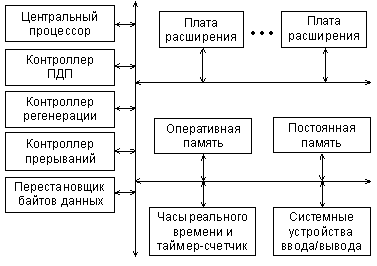 Функции основных узлов компьютера следующие: Центральный процессор - это микропроцессор со всеми необходимыми вспомогательными микросхемами, включая внешнюю кэш-память и контроллер системной шины.  В большинстве случаев именно центральный процессор осуществляет обмен по системной шине. Оперативная память может занимать почти все адресуемое пространство памяти процессора. Однако чаще всего ее объем гораздо меньше. В современных персональных компьютерах стандартный объем системной памяти составляет, как правило, от 512 Мбайт до 2 Гбайт. Оперативная память компьютера выполняется на микросхемах динамической памяти и поэтому требует регенерации. Постоянная память (ROM BIOS — Base Input/Output System) имеет небольшой объем (до 128 Кбайт), содержит программу начального запуска, описание конфигурации системы, а также драйверы (программы нижнего уровня) для взаимодействия с системными устройствами. Контроллер прерываний (описание функций этого контроллера приведено в разделе 2.2). Все режимы функционирования контроллера прерываний задаются программно процессором перед началом работы. Контроллер прямого доступа к памяти принимает запрос на ПДП из системной магистрали, передает его процессору, а после предоставления процессором магистрали производит пересылку данных между памятью и устройством ввода/вывода. Все режимы функционирования контроллера ПДП задаются программно процессором перед началом работы. Использование встроенных в компьютер контроллеров прерываний и ПДП позволяет существенно упростить аппаратуру применяемых плат расширения. Контроллер регенерации осуществляет периодическое обновление информации в динамической оперативной памяти путем проведения по шине специальных циклов регенерации. На время циклов регенерации он становится хозяином (задатчиком) шины. Часы реального времени и таймер-счетчик - это устройства для внутреннего контроля времени и даты, а также для программной выдержки временных интервалов, программного задания частоты и т.д. Системные устройства ввода/вывода - это те устройства, которые необходимы для работы компьютера и взаимодействия со стандартными внешними устройствами по параллельному и последовательному интерфейсам. Они могут быть выполнены на материнской плате, а могут располагаться на платах расширения. Платы расширения устанавливаются в слоты (разъемы) системной магистрали и могут содержать оперативную память и устройства ввода-вывода. Они могут обмениваться данными с другими устройствами на шине в режиме программного обмена, в режиме прерываний и в режиме ПДП. Предусмотрена также возможность захвата шины, то есть полного отключения от шины всех системных устройств на некоторое время. Важная особенность подобной архитектуры - ее открытость, то есть возможность включения в компьютер дополнительных устройств, причем как системных устройств, так и разнообразных плат расширения. Открытость предполагает также возможность простого встраивания программ пользователя на любом уровне программного обеспечения компьютера. Учебные микропроцессорные комплексы (стенды) на базе микроконтроллеров	 предназначены	для	изучения	принципов	организации	и	работы	микропроцессорной элементной базы, вспомогательных элементов (память, контроллеры ввода-вывода и др.),получения навыков проектирования и программирования микропроцессорных систем различного назначения.Внимания заслуживает опыт ООО  «ЛМТ» (Санкт-Петербург), 	которое разработало и последовательно	развивает семейство 	микропроцессорных стендов инструментального	 и учебного назначения - SDK.  Основу лабораторного	комплекса	составляет	контроллер-конструктор (микропроцессорный	стенд) SDK-1.1на	базе	ОКЭВМ фирмы Analog Devices ADuC812. Сам лабораторный комплекс представляет собой совокупность контроллера-конструктора,	подключенного	к	персональному компьютеру, и	программного 	обеспечения	для ПК и SDK-.1.1. Подключение	осуществляется	к  СОМ-порту	 ПК через кабель RS232,	комплекс	инструментальных	программобеспечивает весь процесс программирования SDK-1.1: компиляцию, доставкуи запуск программ в SDK-1.1.  Главной областью применения микропроцессорного стенда SDK-1.1, безусловно, является обучение различным аспектам встраиваемой вычислительной техники. Студенты имеют возможность ознакомиться на практике с проектированием,	программированием, отладкой	и использованием	создаваемой ими из "конструктора" SDK-1.1. Разнообразные устройства, входящие в состав стенда, позволяют изучить круг вопросов, связанных	с организацией взаимодействия  с ними	через	типичные	интерфейсы,	применяемые	во	встраиваемых	вычислительных системах.  Микропроцессорный стенд SDK-1.1 построен на базе однокристальной микро-ЭВМ фирмы Analog Device типа ADuC812  (вычислительное ядро MCS-51) и имеет в своем составе разнообразные устройства, предназначенные для ввода, обработки и вывода информации в цифровом и аналоговом виде: 8-ми канальный аналого-цифровой преобразователь: 2-х канальный цифроаналоговый преобразователь; устройства   ввода  и   отображения  информации   (матричная  клавиатура  4x4 клавиши, текстовый жидкокристаллический дисплей, пьезокерамический
акустический излучатель, набор сигнальных светодиодов и переключателей); параллельный 16..20-ти разрядный порт: часы/календарь реального времени: электрически   стираемое   программируемое   ПЗУ   (EEPROM)   на   кристалле  ADuC812 (640 байт): внешняя память - EEPROM емкостью 128 байт.Стенд SDK-1.1 может работать полностью автономно от ПК.Лабораторный комплекс предназначен для освоения студентами архитектуры и методов проектирования: систем на базе микропроцессоров и однокристальных микро-ЭВМ; встраиваемых контроллеров и систем сбора данных: периферийных блоков вычислительных систем: подсистем ввода-вывода встраиваемых вычислительных систем.Подготовки программ для микроконтроллера ADuC812 осуществляется на языке программирования Си или Ассемблера (рис. 1.2) на ПК в обычном текстовом редакторе (или средах программирования, IDE, предназначенных для разработки программ под ядро MCS-51), далее программа компилируется в исполняемый модуль, доставляемый в стенд  через СОМ-порт ПК с помощью  специального программного обеспечения, входящего в состав стенда.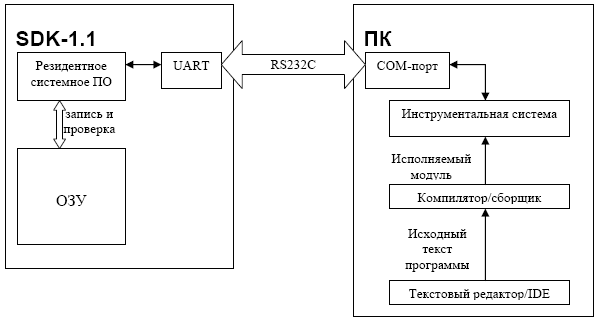 Рисунок 1.2 - Процесс написания программ для SDK-1.1Программы для стенда располагаются во внешней памяти программ/данных – внешнем ОЗУ объемом  512 Кб. Из этих 512 Кб как память программ (особенности MCS-51) могут использоваться лишь 56 Кб (в стенде первые 8 Кб памяти программ заняты ПЗУ, в котором располагается системное программное обеспечение, отсюда 64 Кб - 8 Кб = 56 Кб). Однако, как показывает практика, программы такого размера для стенда подготавливать не требуется. В процессе обучения с использованием SDK-1.1 студенты могут на практике ознакомиться с управлением периферийными устройствами, взаимодействующими с вычислителем посредством различных интерфейсов, освоить некоторые специфические аспекты программирования встраиваемых вычислительных систем, эффективного управления ресурсами. В стенде предусмотрена возможность симулировать некоторые внешние сигналы без использования дополнительного оборудования: сигналы внешних прерываний, счетные импульсы таймеров, аналоговые сигналы на входах АЦП. Интересно отметить возможность программного инициирования прерываний, не предусмотренную в MCS-51. однако реализованную в стенде через механизм программного управления состоянием входа внешнего прерывания INT0 ADuC812. ПЗУ с резидентным программным обеспечением реализовано на кристалле ОЭВМ ADuC812 по технологии FLASH/ЕЕ и может быть перепрограммировано через интерфейс RS232C с обычного ПК. Новые версии резидентного ПО могут доставляться в стенд без использования специальных программаторов, а тем более новых микросхем ПЗУ - достаточно иметь лишь образ доставляемой программы в виде файла и специальную утилиту на ПК.Некоторые устройства стенда подключены к вычислителю через периферийный расширитель, реализованный на базе ПЛИС небольшой емкости, перепрограммируемой через имеемый в SDK-1.1 JTAG-порт, что дает возможность при желании изменять механизмы работы с этими устройствами.2. ТЕОРЕТИЧЕСКИЕ СВЕДЕНИЯ  по тематике лабораторных работ2.1. Режимы работы, системы команд и дополнительные способов адресации процессоров семейства IA-32Операционная система Windows поддерживает два типа приложений.Оконное приложение строится на базе специального набора функций API, составляющих графический интерфейс пользователя (Graphic User Interface, GUI). Оконное приложение представляет собой программу, которая весь вывод на экран производит в графическом виде. Первым результатом работы оконного приложения является отображение на экране специального объекта — окна.Терминальное приложение, также называемое консольным, представляет собой программу, работающую в текстовом режиме. На первый взгляд  32-разрядные  консольные  приложения Windows очень похожи на 16-разрядные программы для MS DOS. Оба типа программ выполняют чтение данных со стандартного устройства ввода и записывают данные в стандартное устройство вывода, могут вывести на экран текстовые данные в цвете. Однако при более детальном рассмотрении 32-разрядные терминальные программы для Windows существенно отличаются от 16-разрядных программ для MS-DOS.     Они используют 32-разрядный защищённый режим работы процессора, тогда как программы для MS-DOS работают в реальном режиме адресации. В программах для MS-DOS используются системные функции BIOS и DOS, вызываемые посредством программных прерываний. Консольные приложения,  написанные  для  Win32, вызывают  функции из той же библиотеки, что и графические приложения Windows. В системе  Windows для обращения к функциям используется стандартный интерфейс прикладных  программ  (API), который представляет собой набор определений структур, констант и функций, использующихся во всех приложениях Windows. Благодаря этому обеспечивается возможность прямого манипулирования любым объектом системы посредством обычных вызовов системных функций. Интерфейс прикладных  программ  (API)  Win32 подробно  описан  в  документе,  озаглавленном  Platform SDK, изданном фирмой  Microsoft. Аббревиатура  SDK  расшифровывается  как  Software Development Kit, или набор инструментальных средств разработки программного обеспечения. Он состоит из различных утилит, библиотек, примеров программного кода и документации, которая помогает программистам создавать приложения для системы Windows.Windows API - это набор системных функций, входящих в состав ОС Windows и готовых для использования их прикладными программами. Эти функции сгруппированы по областям применения в динамических библиотеках (DLL), таких как kernel32.dll, user32.dll и gdi32.dll и др.  Kernel32.dll содержит API функции, взаимодействующие с памятью и управляющие процессами.  User32.dll контролиpуют пользовательский интерфейс. Набор функций Gdi32.dll ответственен за графические операции. Динамические библиотеки хранятся на диске в файлах с расширением .dll. Загрузка той или иной библиотеки  в  оперативную  память  компьютера происходит только при обращении к ней прикладной программы, то есть, код API функций не включается в исполняемый файл.Вызов системных функций API win32 из программы на ассемблере подчиняется набору соглашений stdcall, ведущему свою родословную в части именования функций - от языка C, а в части передачи аргументов - от языка Pascal. С точки зрения прикладного программиста и с учетом специфики Windows и MASM эти соглашения заключаются в следующем: - аргументы передаются вызываемой функции через стек. Если аргумент укладывается в 32-битное значение и не подлежит модификации вызываемой функцией, он обычно записывается в стек непосредственно. В остальных случаях программист должен разместить значение аргумента в памяти, а в стек записать 32-битный указатель на него (см. раздел « Передача параметров процедурам»). Таким образом, все передаваемые функции API параметры представляются 32-битными величинами, и количество байт, занимаемых в стеке для передачи аргументов, кратно четырем; - вызывающая программа загружает аргументы в стек последовательно, начиная с последнего аргумента, указанного в описании функции, и кончая первым. После загрузки всех аргументов программа вызывает функцию командой call; - за возвращение стека в исходное состояние после возврата из функции  API отвечает сама эта вызываемая  функция. Программисту  заботиться о восстановлении указателя стека esp нет необходимости; - вызываемая функция API гарантированно сохраняет регистры общего назначения ebp, esi, edi. Регистр eax, как правило, содержит возвращаемое значение. Состояние остальных регистров после возврата из функции API следует считать неопределенным. Полный набор соглашений stdcall регламентирует  также  сохранение  системных  регистров  ds  и ss. Однако для flat-модели памяти, используемой в win32, эти регистры значения не имеют.  На системном уровне этот набор соглашений добавляется вот еще чем. Компилятор при формировании из исходного текста объектного файла добавляет к началу имени функции символ подчеркивания, а к концу - выражение вида @n, где n - десятичное  число,  равное  количеству  байт, занятому в стеке под аргументы функции. Так формируется технологическое имя, позволяющее осуществить связывание не только по имени вызываемой функции, но и по количеству ее аргументов. Благодаря этому имени при сборке обнаруживаются ошибки программиста в случае, когда он задал для вызываемой функции неправильное число аргументов. Конечно, этому сервису далеко  до  строгого  контроля  типов  C++,  но от огромного количества трудноустранимых ошибок он все-таки оберегает.  Соблюдение перечисленных соглашений обеспечивается компилятором автоматически. Для этого необходимо включить в начало исходного файла комбинацию директив:.386
.model flat, stdcallДля всех приложений win32 она должна иметь именно такой вид, как показано здесь (см. также раздел Директива INVOKE).2.1.1 Наборы символов и функции Windows API. В системе Windows предусмотрены два типа наборов символов, которые можно использовать при вызове функций Win32 API: 8-разрядные символьные наборы стандарта ASCII/ANSI и расширенные 16-разрядные символьные наборы стандарта Unicode, применяемые в системах Windows NT, 2000 и ХР.    Поэтому для работы с текстовыми данными существует два набора одинаковых функций Windows API, отличающихся в названии только последней  буквой. Функции, оканчивающиеся на букву "А", обрабатывают 8-разрядные ASCII-строки, а если название функции заканчивается на букву "W" (от  английского  слова  wide,  или  расширенный), они обрабатывают 16-разрядные расширенные наборы символов, включая стандарт Unicode. Один из примеров - функция WriteConsole:-  WriteConsoleA;-  WriteConsoleW.Функции, название которых оканчивается на букву "W", не поддерживаются в системах Windows 95 и 98. С другой стороны, в системах Windows NT, 2000 и ХР стандартным набором символов считается Unicode. Поэтому при вызове в них функций, таких как WriteConsoleA, операционная система сначала  конвертирует  текстовую строку из формата ANSI в формат Unicode, а затем вызывает функцию WriteConsoleW.2.1.2. Создание консольных Windows-приложенийЯзык ассемблера — язык системных программистов, исследователей принципов работы операционных систем, программ и аппаратных средств. Здесь не всегда нужны красивые графические оболочки, а наоборот, велика потребность в удобных средствах для работы с текстовой информацией. Операционная система Windows обеспечивает встроенную поддержку консолей, которые, по определению, являются интерфейсами ввода-вывода для приложений,  работающих  в текстовом  режиме.  Понятие  «консоль»   существует  в вычислительной технике давно. В общем случае под «консолью» подразумевают текстовый терминал для управления компьютером. Видимая часть такого терминала — клавиатура (для ввода управляющих воздействий) и  монитор (как средство отображения - реакции вычислительной системы). В Windows консоль представляет собой приложение, которое позволяет взаимодействовать с операционной системой посредством ввода текстовых команд. Такой способ управления компьютером позволяет решать в основном административные задачи. Приложение, с помощью которого поддерживается этот режим, называется консольным. Видимая часть консольных приложений называется окном консольного приложения. Написание консольных приложений на ассемблере — задача более актуальная, чем написание оконных. Причина простая — малыми затратами нам становятся доступны практически все возможности Win32 API. Программист может запустить одновременно нескольких консольных приложений  и  при  этом  работать  с  мышью  и  клавиатурой  в  стиле  Windows.  Далее   рассмотрим порядок действий  для  запуска  консольного   Windows-приложения и организацию обмена данными с ним.Консоль состоит из одного входного и нескольких экранных буферов. Входной буфер представляет собой очередь, каждая запись которой содержит  информацию относительно  отдельного  входного события консоли. Экранный  буфер  —  двухмерный  массив, содержащий  символы,  выводимые в окно консоли, и данные об их цвете. Очередь входного буфера содержит информацию о следующих событиях: -  нажатии и отпускании клавиш;- манипуляциях мышью — движение, нажатие и отпускание кнопок;- изменении размера активного экранного буфера, состоянии прокрутки.При запуске любого приложения в системе Windows для него создаётся либо  текстовое (консольное), либо графическое окно. Для трансляции консольных приложений можно использовать MASM32 6.14 и TASM32 5.0. Для MASM:ml /с /coff cons1.asm
link /subsystem:console cons1.objДля TASM32:TASM32 /ml cons1.asm
tlink32 /ap cons1.objОбычно при разработке программ на любом языке программирования всегда существуют правила, по которым оформляется файл исходного кода.Ассемблер для Windows не является исключением. Ниже приводится шаблон, который можно всегда использовать при написании новой программы. Подробное описание директив шаблона см. в разделе «Директива INVOKE»..386.MODEL Flat, STDCALLoption casemap: none  includelib\masm32\lib\kernel32.libincludelib \masm32\lib\user32.libincludelib \masm32\lib\gdi32.libinclude \masm32\include\kernel32.incinclude \masm32\include\user32.incinclude \masm32\include\gdi32.incinclude \masm32\include\windows.inc.DATA;<Ваши инициализируемые данные>.......DATA?;<Ваши не инициализируемые данные>.......CONST;<Ваши константы>.......CODE<метка>;<Ваш код>…........end <метка>.DATA.DATA?.CONST.CODE Все четыре директивы описывают секции в образе исполняемого файла. В адресном пространстве программы Win32 нет специфических сегментов, но существует   возможность   поделить  его  на  логические  секции.  Начало  следующей секции отмечает конец предыдущей. Возможны две группы секций: данных и кода..DATA - эта секция содержит инициализированные во время трансляции программы данные (переменные, строки, массивы)..DATA? - эта секция содержит неинициализированные данные программы. Преимущество неинициализированных данных в том, что они описываются (резервируются), но не включаются в образ исполняемого файла. Вы  всего  лишь сообщаете транслятору, сколько места вам нужно выделить в момент загрузки программы в памяти для размещения статических неинициализированных переменных, получающих свои значения в процессе работы программы..CONST - эта секция содержит объявления константных ячеек, используемых программой в режиме только чтение.При написании программ не обязательно задействовать все три секции данных. Объявляются только те, которые действительно будут востребованы.Для   размещения  исполняемого  кода  программы  возможно  наличие, и только в единственном экземпляре, секции .CODE. Чтобы использовать функции из Win32 API, вы должны импортировать соответствующею dll. Это делается библиотеками импорта (.lib). Эти библиотеки необходимы, потому что они позволяют системе (windows) загружать dll динамически. Пакет win32asm (win32asm.cjb.net) снабжен библиотеками для большинства стандартных dll. Вы можете подключить библиотеку директивой includelib.Includelib C:\masm32\lib\kernel32.lib Этот код подключает библиотеку импорта kernel32.lib. В приведенной выше команде мы указали библиотеку kernel32.lib. Зачем она нужна? Файл этой  библиотеки  входит в набор инструментальных  средств разработки программного обеспечения  для  платформы Microsoft Windows (Software Development Kit, или SDK). В нем содержится информация, позволяющая связать пользовательскую программу с функциями операционной системы, которые находятся в еще одном файле под именем kernel32.dll. Последний является  неотъемлемой  частью  операционной  системы Microsoft Windows и называется динамически загружаемой библиотекой (Dynamic Link Library, или DLL). В нем находится исполняемый код функций, с помощью которых осуществляются   операции   посимвольного  ввода-вывода.  На  самом  деле,  файл   kernel32 .lib является как бы "переходником" для файла kernel32.dll.Но подключение библиотека импорта это еще не все, что вы должны сделать. Файлы include (.inc) также необходимы. Файлы include подключаются так: include \masm32\include\kernel32.inc.Внутри include файлы, содержат определение прототипов функций dll, так что вы можете использовать директиву invoke (см. раздел Директива PROTO). include-файл 'windows'Есть еще специальный include-файл, названный windows.inc, который содержит все константы и структуры для Win32 API. В шаблоне используется include-файл из пакета masm: include \masm32\include\windows.inc.Директива option casemap:none  говорит ассемблеру сделать метки чувствительными к регистрам, то есть MessageBox и messagebox - это различные имена. Для правильной работы файла windows.inc, это значение должно быть 'none'.2.1.3. Использование процедур при разработке программЛюбая программа, кроме самой простой, состоит из некоторого количества команд, выполняющих различные задачи, обусловленные алгоритмом. Можно, конечно, написать одну большую программу, весь код которой состоит из одной процедуры. Однако через некоторое время вы поймете, что разобраться в ней, а тем более отладить код, становится все труднее и труднее. Интуиция нам подсказывает, что одну большую программу нужно разделить на  части,  каждая   из  которых  будет  решать  какую-то  отдельную  задачу,  и оформить эти фрагменты кода в виде отдельных процедур. Причем эти процедуры могут находиться как в одном, так и в нескольких исходных файлах, содержащих программный код.Перед тем как приступить к написанию программы, желательно сначала составить спецификацию этой программы, т.е. перечень требований, которым должна отвечать программа, и список выполняемых ею действий. Обычно спецификация составляется в результате тщательного анализа поставленной перед вами задачи.   Готовую спецификацию можно взять за основу при разработке программы.Как было уже сказано выше, при использовании стандартного подхода к проектированию программ, сложная задача разбивается на ряд более простых, решение каждой из которых оформляется в виде отдельной процедуры. Процесс разбиения сложной задачи на ряд простых, называют функциональной декомпозицией, а такой подход к проектированию - нисходящим. Ниже приведены  несколько предпосылок, положенных в основу нисходящего подхода к проектированию.•   Одну  сложную  задачу  можно  легко  разделить  на  ряд простых подзадач.•   Программу гораздо легче написать, отладить и сопровождать, если каждую процедуру можно протестировать независимо от других.•  Использование нисходящего подхода к проектированию позволяет увидеть существующие взаимосвязи между процедурами.•  Когда создана общая структура проекта, вы легко можете сосредоточиться на решении конкретных задач, а также написании кода, реализующего каждую процедуру.  При  программировании  под  Win32  необходимо  помнить  следующее:  Windows использует  esi,  edi,  ebp  и  ebx  для  своих  целей и ожидает корректной работы программы по сохранению их значений. Если же вы используете какой-либо из этих четырёх регистров между вызовами системных  функций, то  не забывайте  сохранять  и восстанавливать их значения в процессе работы. В MASM метки, стоящие в процедуре, автоматически считаются локальными и, следовательно, имена меток в процедурах могут дублироваться. В TASM все метки по умолчанию считаются глобальными. Чтобы сделать метки,  стоящие  в процедуре локальными, они должны иметь префикс @@, а в начале программы следует указать директиву LOCALS. Документирование процедур Хорошим стилем программирования считается использование в программе коротких и понятных комментариев, которые позволяют программисту быстро разобраться в ее сути. Ниже приведены несколько рекомендаций по поводу информации, которая должна быть размешена в начале каждой процедуры.•   Описание всех функций, выполняемых процедурой.•  Список входных параметров и описание их значений. Если какой-либо из параметров имеет особый тип, его нужно также указать. Обычно входные  параметры  указываются  после  ключевого  слова Передается   (Receives).•  Список возвращаемых процедурой значений, указанных после ключевого слова Возвращается  (Returns).•  Перечень особых требований (если таковые имеются), которые должны быть удовлетворены перед вызовом процедуры. Они называются входными  условиями  и указываются после ключевого слова Требуется  (Requires). Например,  для  процедуры,  которая  чертит на экране прямую линию, одним из входных условий является работа видеоадаптера в графическом режиме.Учтя  приведенные  замечания,  задокументируем  процедуру  с  именем Sum:Sum   PROC;   Вычисляет и возвращает сумму трех  32-разрядных целых чисел.;   Перелается:   три числа в регистрах ЕАХ,   ЕВХ,   ЕСХ.;   Числа могут быть  как со знаком,   так и без него.;   Возвращается: сумма  в регистре ЕАХ, а также флаги состояния (переноса,  переполнения и др.)   add     eax, ebx    add    еах, есх     геt Sum  ENDPПередача параметров процедурамСуществует  два основных типа параметров процедуры — регистровые и стековые. Далее рассмотрим   способы объявления и использования стековых параметров.Значения, которые передаются в процедуру перед ее вызовом, называются аргументами. Переменные процедуры, вместо которых подставляются переданные в процедуру значения, называются параметрами. Регистровые параметры используются при выполнении оптимизации скорости работы программы. Однако часто это приводит к излишнему загромождению кода вызывающей программы. Кроме того, обычно при загрузке в регистры значений аргументов приходится сохранять в стеке их текущее состояние, как, например, при вызове процедуры DumpMem:Pushad                                               ;    сохраним регистры mov  esi, OFFSET array                   ;   начальный адрес массиваmov  ecx, LENGTHOF array           ;   размер массива в блокахmov  ebx. TYPE array                      ;   определим формат выводаcall DumpMem                                 ;   отобразим содержимое памятиpopad                                                ;    восстановим регистры  Альтернативой регистровым являются стековые параметры. При этом перед   вызовом   процедуры  нужные  параметры  сначала  нужно  поместить в стек. Например, если бы в процедуре DumpMem использовались стековые параметры, приведенный выше фрагмент кода выглядел бы так:push      TYPE arraypush     LENGTHOF arraypush      OFFSET arraycall      DumpMemДля удобства программиста в компиляторе MASM предусмотрена специальная директива INVOKE, которая позволяет с помощью одного оператора поместить в стек аргументы и вызвать процедуру. Поэтому вместо приведённых выше четырех строк кода можно написать только одну: INVOKE       DumpMem, OFFSET array, LENGTHOF array, TYPE arrayКроме того, есть еще одна причина, по которой  нужно освоить стековый способ передачи параметров: он используется практически во всех компиляторах языков высокого уровня. Поэтому, если вы хотите, например, вызвать одну из библиотечных функций системы Windows, вы должны передать ей аргументы через стек (см. также раздел Директива INVOKE).Передача параметров процедурам через регистрыПри написании процедуры, которая выполняет одно из стандартных действий, например, такое как суммирование элементов целочисленного массива, не имеет смысла использовать в ней конкретные имена переменных. Дело  в  том,  что  тогда  данная  процедура  сможет  обрабатывать только элементы одного массива с указанным именем. Гораздо лучше при вызове процедуры передать ей в качестве параметров адрес массива и количество его элементов. Будем называть эти параметры аргументами или входными параметрами.  В  языке  ассемблера  для  передачи  параметров  процедурам  часто  используются регистры общего назначения.Для примера рассмотрим процедуру Sum, которая вычисляет сумму трех чисел, находящихся в регистрах еах, ebx и есх. Перед вызовом этой процедуры из процедуры main нам нужно загрузить соответствующие значения в регистры ЕАХ, ЕВХ и ЕСХ:.dataSumma  DWORD  ?. codemain PROC mov       eax, 10000h    ; Первый аргументmov       ebx, 20000h    ; Второй аргументmov       ecx, 30000h    ; Третий аргументcall     Summov    Summa, eax       ; Сохраним сумму в переменной SumПосле вызова процедуры Sum с помощью команды CALL в регистре EAX будет находиться искомая сумма трех чисел, которую мы можем сохранить в переменной для дальнейшего использования.Передача параметров по значению и по ссылкеПередача по значению. Если во время вызова процедуры ей в качестве аргументов передаются копии значений переменных, то в таком случае говорят, что параметры передаются по значению. Программисты передают аргументы по значению в случае, если нужно защитить их значения от случайного  изменения  в  процедуре. В  этом  случае  значение  переменной  помешается  в стек перед вызовом процедуры. В самой же вызываемой процедуре происходит   выборка   значения   параметра   из   стека   и   его   последующее   использование. И даже если значение параметра будет изменено в процедуре, значение соответствующей переменной вызывающей программы, которая передана ей в качестве аргумента, останется без изменения. Дело в том, что при передаче аргументов по значению, из вызываемой процедуры нельзя получить доступ к переменным вызывающей программы.Передача по ссылке. Если во время вызова процедуры ей в качестве аргументов перелаются адреса переменных, то в таком случае говорят, что параметры передаются по ссылке. При этом программист получает возможность изменить значение исходной переменной из вызываемой процедуры, воспользовавшись переданным адресом. Существует хорошее практическое правило, которое гласит, что параметры нужно передавать по ссылке только в том случае, если в процедуре их значение должно быть изменено. Оператор ADDRОператор ADDR используется в директиве INVOKE  для того, чтобы передать  в  процедуру  указатель  на  переменную  (т.е.  адрес  переменной), а не значение самой переменной. Такой способ передачи аргументов называется передачей  параметров по ссылке. Например, в приведенном ниже фрагменте  в процедуру Array передается адрес массива myArray:INVOKE   Array, ADDR myArrayОператор addr возвращает значение ближнего (near) или дальнего (far) указателя следующей за ним переменной в зависимости от выбранной программистом модели памяти программы. В защищенном режиме обычно используется   линейная   (flat)   модель   памяти,   поэтому   операторы   ADDR и OFFSET возвращают одинаковые значения - 32-разрядное смешение переменной относительно начала сегмента памяти (т.е. адреса 00000000h).Директива INVOKE.  Директива INVOKE (можно использовать только с компилятором MASM)  является очень гибким средством вызова процедур и по сути заменяет команду call процессоров Intel. Она позволяет передать в процедуру несколько аргументов. Аргументы, передаваемые процедуре в директиве INVOKE, перечисляются через запятую и могут отсутствовать вовсе. Нетрудно   заметить   основную  разницу  между  директивой  INVOKE и командой CALL:  - у последней нет списка аргументов.В директиве invoke можно указать произвольное число аргументов, причем их список может занимать несколько строчек исходного кода.Директива   PROTO  создает   прототип   существующей  процедуры.  В прототипе описывается имя процедуры и список ее параметров. Прототипы позволяют вызывать процедуру до того, как она будет формально определена. Тем, кому приходилось программировать на C++, понятие прототипа должно быть уже знакомо, поскольку ни одно объявление классов не обходится без использования прототипов функций.Компилятор MASM требует, чтобы для каждой процедуры, вызываемой с помощью оператора invoke, был описан прототип. Директива PROTO  должна предшествовать в исходном файле оператору INVOKE. Другими словами, стандартный порядок этих директив и операторов должен быть такой:My_Sub     PROTO                                       ;   Прототип  процедурыINVOKE       My_Sub                                   ;   Вызов  процедурыMy_Sub     PROC    ……..                                                           ;   Тело процедурыMy_Sub     ENDPВозможен и другой вариант, когда тело процедуры находится в программе перед оператором invoke, который ее вызывает. В этом случае объявлением прототипа процедуры считается директива PROC:My_Sub       PROC   ….                                    ;   Тело  процедурыMy_Sub       ENDPINVOKE       My_Sub        ;   Вызов процедурыДля того чтобы использовать директиву invoke для вызова функций из Win32   API,  определение  прототипов   функций  dll   разместили   в   файлы с расширением  .inc (include файлы). В качестве примера использования директив INVOKE и PROTO рассмотрим программу сложения двух чисел..386.model   flat, stdcallIncludelib \myasm\lib\kernel32.libExitProcess proto :DWORD.codestart:mov eax, 2add eax, 3Invoke ExitProcess, 0end startВ этой программе инструкции процессора mov eax,2 и add eax,3 окружены  директивами  -  специальными  командами,  которые  должен выполнить не процессор, а сама программа-ассемблер (компилятор). Первая директива нашей первой программы .386 начинается с точки и показывает, для какого процессора предназначена программа. В нашем случае это процессор Intel 80386 и более поздние модели, ведь семейство процессоров Intel совместимо снизу вверх и то, что умеет процессор 80386, под силу и процессорам 80486, Pentium, Pentium III, Pentium 4 и т. д.Вторая директива .model flat, stdcall показывает, под управлением какой О.С. будет работать  программа. Директива .model flat указывает компилятору,  что   нужно  генерировать  код  для защищённого режима работы процессора, а параметр stdcall позволяет вызывать в программе функции системы MS Windows (точнее, параметр stdcall определяет порядок передачи параметров вызываемым процедурам).Две следующие директивы тесно связаны с вызовом системной процедуры ExitProcess:includelib \myasm\lib\kerne132.libExitProcess proto :DWORDСтрока includelib \myasm\lib\kernel32.lib подключает к ассемблерному тексту файл библиотеки kernel32.fib, содержащий сведения о процедурах операционной системы, необходимые для их правильного вызова. Есть там и описание процедуры ExitProcess. Символы \myasm\lib\ указывают компилятору путь к файлу библиотеки.Директива proto, стоящая в строке ExitProcess proto :DWORD кратко описывает параметры процедуры ExitProcess. Ассемблер переведет программу на язык процессора, когда параметры, описанные директивой proto, соответствуют описанию процедуры в библиотеке, а также параметрам, указанным при вызове процедуры директивой invoke. Следующая директива .code помечает сами инструкции. Процессор начнет выполнять первой ту команду, перед которой стоит метка, указанная в самом конце программы директивой end <метка>. Эта директива, а также сама метка никак не переводятся в инструкции ассемблера, а лишь помогают компилятору   получить  программу,  которую  способен  выполнить  процессор.  В нашем случае директива end указывает ассемблеру, что перед первой инструкцией программы стоит метка start:. Значит, процессор выполнит вначале инструкцию   mov  eax,2,   затем   перейдет  к  следующей  (у нас это add еах,З) и т.д.Процедура ExitProcess вызывается в каждой ассемблерной программе для  передачи  управления  Windows  (ExitProcess - это функция системы Windows, которая завершает выполнение текущей программы, называемой процессом). Вызов процедуры ExitProcess выглядит так: invoke  ExitProcess, 0Единственный передаваемый ей параметр - число 0 отделено от имени процедуры запятой. При выполнении программы под управлением MS DOS для её завершения используют функцию 4Ch int21h.Далее рассмотрим пример программы нахождения простых чисел. Она состоит из двух циклов: внешний перебирает проверяемые числа, а внутренний - осуществляет саму проверку. Вывод простых чисел на экран в программе не предусмотрен..386.model flat, stdcalloption casemap:none include  \myasm\include\kernel32.incincludelib \myasm\lib\kernel32.libSSIZE   equ   1000.data?PrimeNumbers   DWORD SSIZE dup(?).codestart:mov ebx,  3                            ;первое проверяемое число = 3mov edi,   0                            ;нулевой элемент массиваmov ebp,  0                            ;счетчик простых чисел = 0nxtdig:mov edx,  0                            ;готовим число edx:eaxmov eax,  ebx                         ;к проверкеmov ecx,  ebx                         ;число проверок меньшеsub ecx,  2                              ;проверяемого числа на 2mov esi,  2                              ;первый делитель = 2nxtpr:div esi                                    ;делим число edx:eax на esicmp edx,  0                            ;остаток = 0 ?jz   skip                                  ;да - идем к след.  проверкеmov edx, 0                             ;нетmov eax,  ebx                        ;восстанавливаем edx:eaxinc esi                                    ;и делим на следующее числоloop nxtpr                              ;есть на что делить  - продолжим mov PrimeNumbers[edi], ebx  ; нет - число простоеinc ebp                                   ;увел.  счетчик прост,  чиселcmp ebp,  SSIZE                   ;все простые числа найдены?jz   done                                 ;да  - уходимadd edi.4                                ;нет - след.  элемент массива skip:inc   ebx                                 ; проверяемjmp  nxtdig                            ; след. числоdone:invoke   ExitProcess,  0end startВ тексте этой программы есть новые директивы. Директива option casemap:none приказывает компилятору различать строчные и прописные буквы в именах вызываемых процедур. Описание директивы   .data?  -  см. раздел «Создание консольных Windows-приложений».  В программе не объявлен прототип процедуры ExitProcess, на самом же деле все прототипы собраны в подключаемом файле kernel32.inc (см. описание шаблона программы).Терминальные функции Win32 APIВ приложении приведен полный список терминальных функций Win32 и их краткое описание. Практически во всех терминальных функциях системы Win32 в качестве первою параметра нужно указывать некоторый дескриптор. Дескриптор (handle) - это 32-разрядное целое число без знака, которое уникальным образом идентифицирует некоторый объект в системе, например, растровое изображение, пишущий узел или любое устройство ввода-вывода. По умолчанию стандартный дескриптор ввода связан с клавиатурой, стандартный дескриптор вывода  - с экраном. Получить стандартный дескриптор ввода-вывода можно с помощью функции GetStdHandle. На вход функции GetStdHandle должно быть подано одно из следующих значений:STD_INPUT_HANDLE   EQU   -10   ; Стандартное устройство  вводаSTD_OUTPUT_HANDLE   EQU   -11  ; Стандартное устройство выводаSTD_ERROR_ HANDLE   EQU  -12   ; Стандартное  устройство для вывода  сообщений  об  ошибкахЕсли в программе, написанной для Win32, планируется что-то выводить на экран, сначала нужно вызвать функцию Windows GetStdHandle и определить с ее помощью дескриптор (целое число) стандартного устройства вывода, как показано ниже:.data consoleHandle   DWORD  ?.code INVOKE   GetStdHandle, STD_OUTPUT_HANDLEMov  consoleHandle, eaxДля установки курсора в нужную позицию на экране нужно вызвать функцию системы Windows SetConsoleCursorPosition. В качестве параметров ей передаются дескриптор стандартного устройства вывода и адрес структурной переменной типа COORD, содержащей значения координат X и Y символа на экране, где будет находиться курсор:.data XYPos  COORD  <10,5>.code INVOKE SetConsoleCursorPosition,   consoleHandle,   XYPosНеобходимо знать, что при запуске консольных Windows-приложений  из командной строки, например из Far'a, предполагаемое в программе сообщение будет выводиться в консоль Far'a. При запуске программы как Windows-приложения консольное окно появляется лишь на секунду. Это связано с тем, что консольные приложения могут создать свою консоль. В этом случае весь ввод-вывод будет производиться в эту консоль. Если же приложение консоль не создает, то здесь может возникнуть двоякая ситуация: либо наследуется консоль, в которой программа была запущена, либо Windows создает для приложения свою консоль. Работать с чужой консолью не всегда удобно, а для того  чтобы создать свою консоль, используется функция AllocConsole. Для вызова функции AllocConsole не требуется никаких параметров. По завершении программы все выделенные консоли автоматически освобождаются. Однако это можно сделать и принудительно, используя функцию  FreeConsole. Следует  отметить,  что  при запуске программы в "чужой" консоли она наследует эту консоль, поэтому, пока мы не выполним функцию FreeConsole, новой консоли не создать - чужой консоли эта функция закрыть не может.Чтение данных с терминалаВходной буфер терминала. В системе Win32 каждому терминалу назначается входной буфер, реализованный в виде массива записей, каждая из которых содержит информацию об одном событии, поступившем от какого-либо устройства ввода. При наступлении события ввода, такого как нажатие на  клавишу, перемещение мыши или щелчке кнопкой мыши, во входном буфере терминала создается соответствующая запись. При использовании функций высокого уровня, таких как ReadConsole, эти записи отфильтровываются и вызвавшей программе возвращается только поток символов.Функция ReadConsoleЭта  функция  представляет  собой  довольно удобное  средство  для чтения введенного с терминала текста и помещения его в буфер. Вот ее прототип:ReadConsole   PROTO,handle:DWORD,                          ; Дескриптор  устройства  вводаpBuffer:PTR BYTE,                     ; Адрес буфераmaxBytes:DWORD,                     ; Максимальное   число   вводимых символовpBytesRead:PTR  DWORD,        ; Адрес   переменной,   в  которую                                                      ; помещается  реальное  количество                                                      ; прочитанных  байтов.notUsed:DWORD                         ; ЗарезервированоВместо параметра handle в функцию нужно передать один из действующих дескрипторов устройств ввода с терминала, возвращаемых функцией GetStdHandle. Вместо параметра pBuffer подставляется адрес массива символов. Параметр maxBytes является 32-разрядным целым числом и определяет максимальное число вводимых символов. Вместо параметра pBytesRead подставляется адрес 32-разрядной переменной, в которую функция записывает реальное количество символов, помешенных в буфер. Последний параметр функции не используется, должен быть равен нулю.Вывод на терминалВ ряде терминальных функций Win32 используются заранее определенные структуры данных, такие как COORD или SMALL_RECT. С помощью структуры COORD в терминальные функции передаются Х- и Y-координаты  позиции  символа  на  экране,  которые  по  умолчанию находятся в пределах 0-79 и 0-24 соответственно:COORD   STRUCT       X     WORD   ?       Y     WORD  ? COORD ENDSСтруктура SMALL_RECT позволяет определить на экране терминала прямоугольный символьный блок, координаты которого задаются в позициях символов:SMALL_RECT STRUCTLeft    WORD  ?Top     WORD  ? Right   WORD  ? Bottom  WORD  ?SMALL_RECT ENDSФункция WriteConsoleЭта функция позволяет вывести строку символов на экран терминала, которая определяется указанным дескриптором устройства стандартного вывода. Она проста в использовании и обрабатывает стандартные управляющие ASCII-символы, такие как  табуляция, возврат каретки и перевод строки. Ниже приведен прототип функции:WriteConsole PROTO,handle:DWORD,            ; Дескриптор  устройства  стандартного  выводаpBuffer:PTR  BYTE,      ; Адрес  буфераbufsize:DWORD,            ; Размер  буфераpCount:PTR  DWORD,  ; Адрес  числа  выведенных  байтовlpReserved:DWORD      ;   ЗарезервированоПараметры функции  WriteConsole  (слева направо) имеют следующий смысл. 1-й параметр - дескриптор буфера вывода консоли, который может быть получен при помощи функции GetStdHandle. 2-й параметр - указатель на буфер, где находится выводимый текст. 3-й параметр - количество выводимых символов. 4-й параметр - указывает на переменную DWORD, куда будет помещено количество действительно выведенных символов. 5-й параметр - резервный параметр, должен быть равен нулю. Установить цвет выводимых букв можно с помощью функции SetConsoleTextAttribute. Первым параметром этой функции является дескриптор выходного буфера консоли, а вторым - цвет букв и фона. Цвет получается путем комбинации (сумма или операция "ИЛИ") двух или более из представленных ниже констант. Причем возможна "смесь"  не  только цвета и интенсивности, но и цветов. FOREGROUND_BLUE equ 1h ; синий цвет буквFOREGROUND_GREEN equ 2h ; зеленый цвет буквFOREGROUND_RED equ 4h ; красный цвет буквFOREGROUND_INTENSITY equ 8h ; повышенная интенсивностьBACKGROUND_BLUE equ 10h ; синий свет фонаBACKGROUND_GREEN equ 20h ; зеленый цвет фонаBACKGROUND_RED equ 40h ; красный цвет фонаBACKGROUND_INTENSITY equ 80h ; повышенная интенсивность Для определения заголовка окна консоли используется функция SetConsoleTitle,  единственным   параметром  которой  является  адрес строки с нулем на конце. Здесь следует оговорить следующее: если для вывода в само окно консоли требуется DOS-кодировка, то для установки заголовка требуется Windows-кодировка. Эту проблему можно решить средствами Windows.  Существует    специальная    функция    CharToOem.   Первым    параметром этой функции  является  указатель  на  строку,  которую  следует  перекодировать,  а вторым параметром - на строку, куда следует поместить результат. Причем поместить результат можно и в строку, которую перекодируем.Следует заметить, что для большинства консольных функций характерно то, что при правильном их завершении возвращается ненулевое значение. В случае ошибки в EAX помещается ноль.Пример минимальной программы консольного Windows-приложения        (директива invoke не используется)..486.model flat, STDCALL  include WindowConA.incextrn AllocConsole: PROCextrn SetConsoleTitleA: PROCextrn ExitProcess: PROC.dataTitleText  db  'Win32-console application',0.codestart proc near		; точка входа в программу:;запрос консолиcall AllocConsoletest eax.eax			; проверить успех запроса консолиjz exit ; неудача;выведем заголовок окна консоли SetConsoleTitie:push offset TitleTextcall SetConsoleTitleAtest eax.eax			;проверить успех вывода заголовкаjz exit              	;неудача;работаем ...exit:  			; выход из приложения, готовим вызов ExitProcess push 0call ExitProcessstart endpend startЕсли убрать комментарии, то кода будет совсем немного. В нем представлены вызовы трех функций: AllocConsole, SetConsoleTitle, ExitProcess.Первой функцией консольного приложения должна быть функция запроса консоли AllocConsole: BOOL AllocConsole (VOID). Для вызова функции AllocConsole не требуется никаких параметров. В случае успеха функция AllocConsole возвращает ненулевое значение, при неудаче - нуль. Выделенная консоль представляет собой типичное для Windows окно. Процесс в конкретный момент времени может использовать одну консоль. Если ему нужно запустить еще одну консоль, то прежняя должна быть закрыта или освобождена с помощью функции FreeConsole: BOOL FreeConsole(VOID). В случае успеха функция FreeConsole возвращает ненулевое значение, при неудаче - нуль. При завершении процесса выделенная процессу консоль освобождается автоматически.В нашем случае использован именно этот вариант закрытия консоли - функцией ExitProcess: VOID ExitProcess (UINT uExitCode). Функции ExitProcess передается код завершения процесса и всех завершаемых цепочек в этом процессе. Проанализировать этот код можно с помощью функций GetExitCodeProcess и GetExitCodeThread. В общем случае в различных ветвях кода  может быть несколько точек выхода с вызовом функции ExitProcess. Задавая различные значения кода завершения, можно идентифицировать причину завершения процесса.Окно консоли может иметь заголовок, для отображения которого предназначена функция SetConsoleTitle: BOOL SetConsoleTitle (UPCTSTR IpConsoleTitie). У функции SetConsoleTitle один параметр - указатель на строку с заголовком консоли, заканчивающуюся нулем.В литературе по платформе Win32 часто встречаются такие понятия, как процесс и поток. Процесс (приложение) представляет собой экземпляр программы, загруженной в память для выполнения. Процесс инертен, он просто владеет пространством памяти  в 4 Гбайт. В этом пространстве содержатся код и  данные,  другие ресурсы, загружаемые  в адресное пространство процесса. В качестве ресурсов могут быть, в свою очередь, исполняемые файлы или библиотеки DLL. Для того чтобы процесс исполнялся, в нем должен быть создан поток,  который,  собственно,  и отвечает за исполнение кода, содержащегося в адресном пространстве процесса.В приведенной ниже программе продемонстрирована работа с функциями GetStdHandle, ExitProcess и WriteConsole на примере вывода строки символов на экран терминала.В этой программе вызываются  следующие терминальные  функции Win32: GetStdHandle, ExitProcess, WriteConsoleINCLUDE Irvine32.inc   	        	;  подключить    файлы    с   прототипами  и библиотеками  .dataendl   EQU   <0dh,0ah>		; Признак конца строкиmessage \BYTE "------------------- Consolel.asm --------------“BYTE endl,endlBYTE "Это простая демонстрационная программа,которая выводит ",endlBYTE "текст на терминал с помощью прямого вызовафункций GetStdHandle и ",endl BYTE "WriteConsole системы Win32.",endlBYTE "------------------------------------------------“BYTE endl,endl,endl messageSize =($-message)consoleHandle  DWORD  0	; Дескриптор стандартного устройства вывода bytesWritten    DWORD ?	; Количество реально записанных байтов .codemain PROC;Определим дескриптор стандартного устройства выводаINVOKE  GetStdHandle, STD_OUTPUT_HANDLEmov   consoleHandle,eax;Выведем строку на терминалINVOKE  WriteConsole, consoleHandle, ; Дескриптор вывода на терминалADDR message,  ; Адрес строкиmessageSize,   ; Длина строкиADDR bytesWritten, 0  		; Адрес переменной, содержащей количество реально символов зарезервировано; Завершим программуINVOKE  ExitProcess,0 main ENDP END main                Программа выведет на экран следующий текст:-------------------------------- Consolel.asm ---------------------------------------Это  простая  демонстрационная  программа, которая выводит текст на терминал с помощью прямого вызова функций GetStdHandle и WriteConsole системы Win32.-----------------------------------------------------------------------------------------Примечание.   Для компиляции необходимы библиотеки и компилятор из файла Masm615 [17].Программа не создаёт своё окно. В заключении следует напомнить, что на сегодняшний день доступно достаточно много средств, позволяющих разрабатывать приложения под Windows на языке ассемблер. Существуют специализированные интегрированные системы разработки, автоматизирующие этот процесс. Кроме, непосредственно, автоматического получения исполняемого модуля, подобные системы обладают рядом полезных свойств, таких, как настраиваемая подсветка синтаксиса,  поддержка различных пакетов ассемблера, возможность свертки процедур и других блочных конструкций при навигации по исходному коду, редактирование ресурсов. Вот некоторые из известных интегрированных сред разработки, поддерживающие разработку программ на языке ассемблер:  RadASM,  WinASM Studio, Negatory Assembly Studio, Visual SlickEdit, Chrome.Для  системы WinAsm Studio есть описание на русском языке.2.2.  Программирование  контроллера  прерываний  8259А и организация прерываний в IBM PC2.2.1   Механизм прерыванийПрерывание – это аппаратная функция, вызывающая приостановку операций ЦП, запоминание его состояния и выполнение специальной программы, которая называется программой обработки прерывания или обработчиком прерывания (ISR).В настоящее время сложно представить себе вычислительную машину, не обладающую механизмом прерываний, на основе которого организуется одновременная работа с несколькими периферийными устройствами, а также мультипрограммный режим работы. Персональный компьютер не является исключением. Нормальное выполнение программы в микропроцессорах Intel 80XX86 может быть прервано для обработки внешних событий или особых случаев. Обычно говорят, что при выполнении программы могут иметь место внешние и внутренние прерывания, подразумевая тем самым, что внешние прерывания информируют о внешних событиях по отношению к процессору (асинхронных событиях), а внутренние прерывания обнаруживаются самим процессором при выполнении команд.Существуют два источника внешних прерываний и два источника внутренних прерываний. Внешние прерывания могут иметь место в следующих случаях:на входную линию INTR процессора поступает запрос на обработку прерывания от внешнего устройства (маскируемые внешние прерывания);обнаружена серьезная ошибка или ситуация, требующая немедленного вмешательства процессора, о чем он извещается по входной линии NMI (немаскируемое прерывание).Внутренние прерывания возникают либо в случае обнаружения процессором некорректных или особых условий выполнения команд (например, деление на ноль или выполнение очередной команды в пошаговом режиме), либо при выполнении специальных инструкций «программных прерываний» (INT, INTO, Bound).С помощью программных прерываний осуществляется доступ к системным средствам обслуживания аппаратуры компьютера и вычислительного процесса; аппаратные прерывания от периферийного оборудования компьютера позволяют процессору мгновенно реагировать на такие события, как срабатывание таймера, перемещение мыши или нажатие клавиши на клавиатуре; внутренние прерывания помогают обрабатывать ошибки вроде деления на нуль или отказа питания.  При  возникновении  прерывания, независимо от того, происходит оно в самом микропроцессоре, вырабатывается контроллером прерываний или командой int, выполняются одни и те же действия, называемые последовательностью прерывания. Если данное прерывание разрешено, то процессор завершает  текущую  команду,  помещает в стек содержимое регистров флагов, CS и IP, после чего сбрасывает флаги IF и TF (запрещает аппаратные прерывания и режим трассировки) и вычисляет адрес соответствующего вектора прерывания.  Векторы   прерываний   образуют   таблицу   размером  1К,  расположенную  в  начале  ОЗУ.  Каждый  вектор  представляет  собой два 16-разрядных  слова, размещенных в соседних ячейках памяти, причем в ячейке с меньшим адресом (четным) содержится смещение, а в следующей ячейке – сегментный адрес обработчика прерывания. Таким образом, вектор прерывания с номером N находится по адресу 0000:4*N. Первое слово вектора прерывания помещается в IP, второе – в CS, при этом управление передается программе, адрес которой содержится в векторе прерывания. По завершении обработки прерывания из  стека в  обратном  порядке  извлекается  содержимое регистров IP, CS и флагов, и управление возвращается прерванной программе.В тех же случаях, когда в прикладной программе необходимо обрабатывать прерывания от аппаратуры или программные прерывания пользователя, программисту приходится создавать собственные обработчики прерываний. Общие принципы построения обработчиков аппаратных и программных прерываний одинаковы, однако обработка аппаратных прерываний требует учета целого ряда дополнительных соображений [2,8,9]. Обработчик   прерывания   похож на обычную программную процедуру с учетом следующих особенностей:обработчик всегда имеет атрибут far;при   вызове  обработчика  сохраняется  не  только адрес возврата, но и регистр флагов;возврат  в  прерванную  программу осуществляется  инструкцией iret, а не  ret, как в случае обычных процедур. Если не нужно восстанавливать регистр флагов (например, при возврате значений в этом регистре), то возможно использование команды ret 2.«Перехватить» прерывание – значит изменить его вектор так, чтобы он указывал  на   ваш  собственный обработчик. Перед  этим  следует  прочитать и  сохранить старый вектор на тот случай, если потребуется обратиться по адресу исходного обработчика или восстановить прежнее значение вектора.Перед началом чтения или изменения вектора необходимо запретить аппаратные  прерывания,  чтобы исключить возможность модификации вектора в процессе чтения или  возможность передачи управления по частично  измененному  вектору. Функции 25H и 35H обеспечивают это автоматически.…  Контроллер прерываний и его взаимодействие с процессоромДля управления внешними прерываниями в компьютере используется программируемый контроллер прерываний типа Intel 8259A. Контроллер выполняет функцию арбитра на основе приоритетов одновременных прерываний, сигнализирует процессору о внешнем прерывании по входной линии INTR и передает в процессор номер внешнего прерывания.На рисунке 1 приведена структурная схема контроллера прерываний Intel 8259A. Ниже описано назначение основных элементов контроллера прерываний [11].Регистр запроса прерываний (Interrupt Request Register -IRR). На этот регистр поступают прерывания по линиям запроса прерывания IR (Interrupt Request). При этом каждой линии IR0-IR7 соответствует один бит. Регистр предназначен для хранения всех поступивших запросов, так как в общем случае одновременно может быть запрошено более одного прерывания.Блок выбора приоритета (Priority Resolver). Определяет приоритеты запросов, проставленных в регистре IRR, и во время импульса INТА переносит бит, соответствующий прерыванию с максимальным приоритетом, в регистр ISR. Регистр маски прерывания (Interrupt Mask Register - IMR). Данный регистр  управляет  регистром  IRR. Он  позволяет  запретить  не все, а лишь отдельные системные прерывания  записью единицы в соответствующий разряд.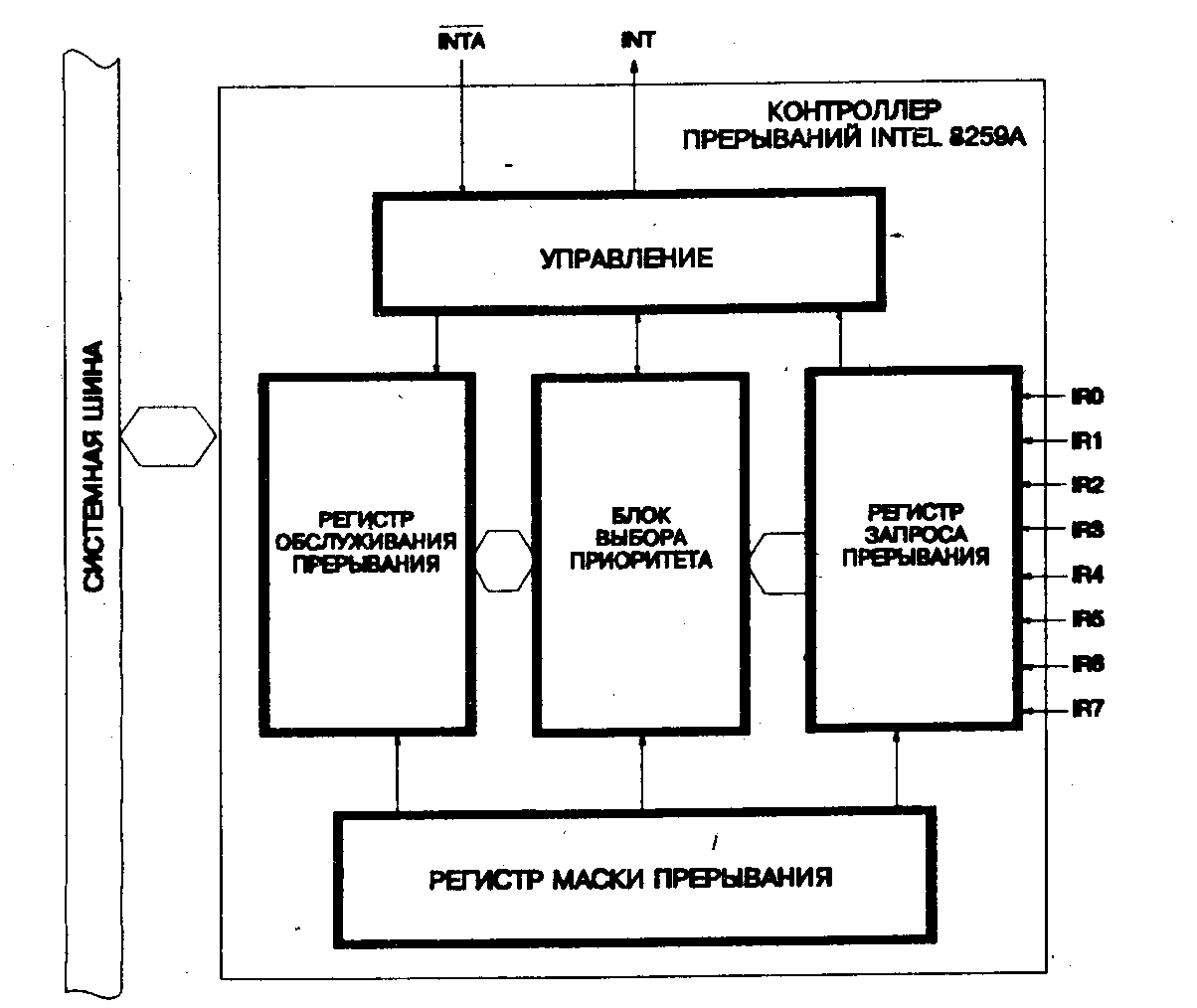 Рисунок 1 - Структурная схема контроллера прерываний Intel 8259AРегистр  обслуживаемых  запросов  прерывания  (In-Service  Register -ISR). Этот регистр предназначен для хранения тех прерываний, которые обрабатываются контроллером. Регистр подсоединен каскадно к регистру IRR, при этом каждый бит 8-ми битового регистра соответствует 8 линиям прерываний.Сигнал запроса прерывания (Interrupt - INT) поступает прямо на линию микропроцессора   INTR  и  собственно  запрашивает  обработку  прерывания у процессора.Сигнал подтверждения прерывания (Interrupt Acknowledge - INTA) является   подтверждением   со  стороны процессора получения им запроса INT и разрешает контроллеру передачу номера прерывания на шину данных.Ниже приведена последовательность событий, возникающих при обработке прерывания от внешнего устройства.На одной или нескольких линиях запроса прерывания IR появляется единичный сигнал, и в регистре IRR устанавливаются в 1 соответствующие биты; контроллер принимает запрос, посылая в процессор сигнал INT; процессор подтверждает получение запроса INT с помощью сигнала INTA;  при получении сигнала INTA от процессора в регистре ISR устанавливается  бит,  соответствующий  самому приоритетному биту, установленному в   регистре  IRR   на  шаге 1.  После установки  в ISR  соответствующий  бит  в IRR обнуляется;процессор генерирует второй сигнал INTA. Пока данный сигнал активен, контроллер прерываний выставляет на шину данных 8-ми битовое значение номера прерывания, которое задается и хранится в контроллере;цикл прерывания завершается. В режиме AEOI взведенный в ISR бит сбрасывается по окончанию второго импульса INTA. Иначе, бит остается взведенным до тех пор, пока не будет послана команда EOI из обработчика прерывания.В состав компьютеров IBM PC и IBM PC/XT входит один контроллер прерываний, однако контроллеры Intel 8259A в общем случае допускают каскадное подключение, т.е. сигнал запроса прерывания INT одного контроллера прерываний может поступать не в процессор, а на входную линию другого контроллера. При этом первый контроллер называется ведомым (slave), а второй - ведущим (master) или главным. Таким образом, к каждой входной линии ведущего контроллера может быть подключен один ведомый контроллер, при этом общее число входных линий увеличивается до 64.Стандартная схема подключения внешних устройств к входным линиям ведомого и ведущего контроллера для персональных компьютеров IBM PC/AT приводится в таблице 1 [11]... Программирование контроллера прерываний.Рассмотрим  программирование  контроллера прерываний в том объеме, в котором это может оказаться необходимым для написания программ для компьютеров фирмы IBM. Описание контроллера дается с некоторыми ограничениями. Причиной этих ограничений служит то, что в современных компьютерах уже не используется микросхема Intel 8259A в чистом виде, а применяются   интегрированные   шинные  комплекты,  в  состав которых входит и контроллер прерываний. При этом многие функции контроллера Intel 8259A  (например, обеспечение  микропроцессорных  комплектов  Intel 8080 и Intel 8085) в них не реализованы.При программировании контроллеров прерывании Intel 8259А используются порты ввода-вывода с адресами 20h; 21h – для ведущего и А0h; А1h – для ведомого.Запись определенных значений в регистры этих портов называется выдачей команд контроллера прерываний. Существуют два типа команд контроллера прерываний Intel 8259A:команды инициализации (Initialization Command Words -ICW),команды операций (Operation Command Words - OCW).Команды инициализации служат для определения режима работы контроллера: ведущий/ведомый (master/slave) для тех конфигураций, в которых используются два контроллера прерываний и для задания начального базового вектора прерываний. Команды операций используются для изменения состояния контроллера прерываний и для получения информации о его состоянии.Команды инициализации контроллера прерыванийДля контроллера прерываний Intel 8259A определены команды инициализации ICW1, ICW2, ICW3 и ICW4. При операции записи в регистр 20h байта со значением бита 4, равным 1, контроллер переходит в состояние инициализации и интерпретирует этот байт как ICW1. Порядок инициализации контроллера прерываний приведен на рисунке 2. После перехода в состояние инициализации  контроллер  находится  в  этом  состоянии до тех пор, пока не будут выданы все необходимые команды инициализации. По завершении процесса инициализации регистр маски прерывания будет обнулен и установлен режим чтения регистра IRR.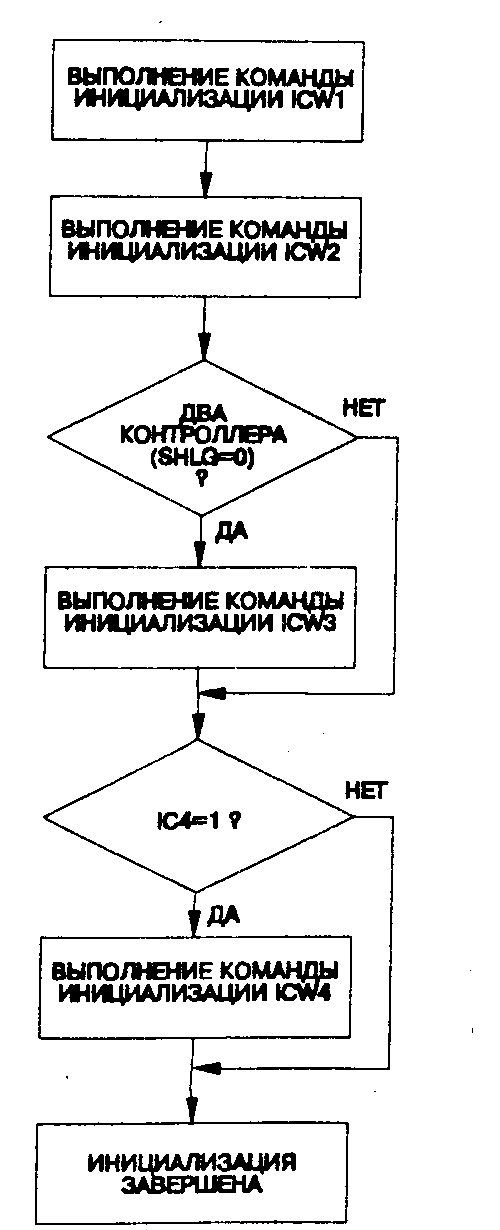 Рисунок 2  - Инициализация контроллера прерыванийТаблица 1                     Стандартное подключение внешних устройствПримеры обработки аппаратных прерываний В ПК таймер используется  как источник периодических прерываний. Напомним, что при настройке по умолчанию на выходе нулевого канала таймера возникают сигналы с частотой 18,2 Гц. Эти сигналы возбуждают прерывания на линии IRQ0 с вектором 08h, которые в нормальном режиме работы компьютера обрабатываются программой BIOS, осуществляющей отсчет текущего времени. С помощью прерываний от таймера можно периодически выводить на экран некоторую информацию, отсчитывать интервалы времени, управлять   в  реальном   времени  аппаратурой, подключаемой к компьютеру, и т. д. Рассмотрим простой обработчик прерываний от системного таймера.Задачей обработчика прерываний от таймера является отсчет заданного интервала времени (конкретно - 3с) и по истечении этого интервала переключение основной программы на другую ветвь ее выполнения. В результате программа в течение 3с выполняет одну работу, а по истечении 3с переключается на выполнение других действий. В рассматриваемом примере программа в течение 3с просто крутится в цикле, а через 3с выходит из этого цикла и, выведя на экран предупреждающее сообщение, завершается. В реальном случае программа могла бы, включив некоторую измерительную аппаратуру, в течение заданного интервала времени выводить на экран информацию, получаемую из этой аппаратуры, а по истечении интервала времени выключить аппаратуру и приступить к обработке накопленных данных.Измерение интервала времени осуществляется путем подсчета числа поступивших прерываний. Интервал 3с соответствует приблизительно 54 прерываниям; соответственно на первые 53 прерывания обработчик прерываний просто завершается, а на 54 выполняет переключение ветвей основной программы.  Пример1: Обработчик прерываний от таймера.C начала с помощью функции 35h читается и сохраняется в ячейке old_08h исходное содержимое вектора 8, затем функцией 25h в вектор заносится полный адрес прикладного обработчика new_08h. После этого программа приступает к действиям, запланированным для выполнения в течение 3-секундного интервала (в данном случае - цикл перехода на метку stop).Процедура new_08h обработчика прерываний весьма проста. После сохранения в стеке регистров АХ и ВР (рисунок 3), используемых в программе обработчика, выполняется декремент ячейки time, исходное содержимое которой определяет измеряемый интервал времени. Эта ячейка    расположена фактически в процедуре обработчика и обращение к ней требует замены сегмента (DS на CS). Если результат, не достиг нуля, командой jnz осуществляется   переход   на   метку outint  и  завершение обработки данного прерывания. В процедуру завершения входит генерация команды EOI, посылаемой в ведущий  контроллер  прерываний,  восстановление сохраненных ранее регистров и команда выхода из прерывания iret.Рисунок 3 - Состояние стека в обработчике прерывания от таймераПри обработке 54-го по счёту прерывания команда dec time фиксирует нулевой результат, в результате чего команда условного перехода jnz не срабатывает, и выполняются следующие строки обработчика. Регистр ВР настраивается на текущую вершину стека, и на место находящегося в стеке        двухсловного адреса возврата в основную программу записывается двухсловный адрес ячейки fin, на которую мы хотим переключить основную программу по истечении 3 с. Смещение на 4 байта относительно вершины стека понадобилось из-за того, что в начале программы обработчика мы сохранили в стеке содержимое двух регистров.При  поступлении  прерывания  от таймера процессор сохраняет в стеке в качестве адреса возврата текущий адрес прерванной программы DOS. Заменив его адресом точки stop нашей программы, мы после выхода из прерывания уже не вернемся в DOS, работа которой по выполнению затребованной функции останется незавершенной. Это приведет к выходу  системы из строя и необходимости перезагрузки машины. Именно поэтому в примере останов программы в  ожидании   прихода  54-го  прерывания  от таймера  выполнен с помощью бесконечного цикла  stop:   jmp   stop, а не путем вызова, например, функции 01h DOS.Второй пример показывает, как можно обработать прерывание от клавиатуры. Данная программа перехватывает прерывание от клавиатуры, очищает экран и входит в бесконечный цикл, выводя скан – коды нажимаемых клавиш в шестнадцатеричном виде. Для прекращения работы программы нужно нажать кнопку сброса Reset (перезагрузить систему).Пример 2: Обработчик прерываний от клавиатуры2.3.  Программирование таймера 8254 и генерация звука..Назначение каналов таймера в IBM PCСтандартное использование каналов таймера в компьютере поясняется на рисунке 4. Канал 0 таймера используется для отсчета текущего времени. При инициализации    компьютера   он   программируется   для    работы   в  режиме  3 с двухбайтным начальным значением счетчика равным 0. При таком режиме полный цикл таймера (частота генерации OUT) составляет около 55 миллисекунд. Сигнал GATE всегда установлен в высокий уровень. Сигнал OUT поступает в контроллер прерываний на линию 0 (IRQ0), в результате чего с периодичностью 55 миллисекунд происходит прерывание от таймера.Стандартный обработчик прерываний от таймера BIOS выполняет следующие функции:увеличивает на 1 текущее время, которое содержится в двойном слове по адресу 40h:6Ch; при достижении значения 1800B0h обнуляет это двойное слово и устанавливает байт по адресу 40h:70h в единицу, указывая, что выполнен переход через полночь;уменьшает на 1 байт счетчик ожидания выключения мотора дискет по адресу 40h:40h и при достижении нулевого значения выполняет выключение мотора;выполняет команду INT 1Ch.Естественно, нулевой канал таймера может использоваться и для программирования более коротких интервалов времени.При перепрограммировании таймера на меньший интервал необходимо корректно передавать управление базовому обработчику прерываний таймера, чтобы не нарушить отсчет текущего времени и работу других программ.Канал 1 таймера используется как генератор для схемы регенерации памяти. BIOS программирует его в режиме 2 с однобайтовым счетчиком (младший байт), равным 18. Такой счетчик обеспечивает интервал чуть больший 15 микросекунд. Не рекомендуется перепрограммировать канал 1, так как это нарушит цикл регенерации памяти и приведет к разрушению ее содержимого.На компьютерах класса AT этот канал таймера можно использовать для отсчета интервалов времени. Для этого следует проверять бит 4 управляющего порта 61h, который меняет свое значение на противоположное каждый цикл первого канала таймера (то есть примерно через 15 микросекунд).Канал 2 таймера, как правило, используется для генерации звука. Сигнал GATE для второго канала управляется битом 0 порта 61h. Сигнал OUT заведен на динамик. Соединение сигнала OUT с динамиком управляется битом 1 порта 61h.Для генерации звуковой частоты обычно используется режим 3 – режим деления частоты. В программе вычисляется требуемое значение счетчика для регистра-защёлки таймера (делитель частоты), для этого входную частоту - 1193000 Гц (см. рис.4) делят на требуемую частоту в герцах.  В этом режиме на выходе сигнала OUT появляются прямоугольные колебания, частота которых определяется начальным значением счетчика  таймера. Разумеется, режим 3 не является единственным режимом, используемым для генерации звуков. Интересные звуковые эффекты можно получить, программируя канал таймера в других режимах.Второй канал таймера может использоваться и для целей отсчета времени. Следует отметить, что средства BIOS используют этот канал таймера только для генерации звука, и он не имеет постоянного режима работы и постоянного начального значения счетчика. Поэтому можно использовать этот канал в любом режиме. Тем не менее, рекомендуется после завершения работы со вторым каналом установить третий режим с двухбайтным счетчиком, так как некоторые BIOS не производят инициализацию этого канала перед выдачей звукового сигнала. Генерация тонаЧастоты первой октавы, начиная с ноты C (до) таковы:Частоты на октаву выше можно получить, удваивая эти значения, на две октавы выше - еще раз удваивая частоты. И наоборот, частоты на октаву ниже равны приблизительно половине этих значений (хорошо настроенное пианино точно не следует арифметическим интервалам).Частоты и длительности, заданные в табл.8, можно изменять экспериментально с целью получения оптимального звучания. 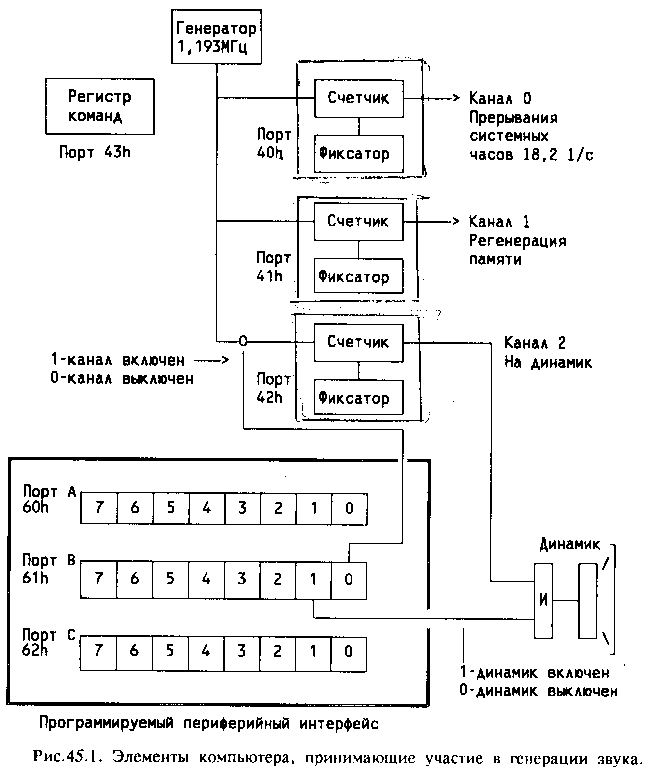 Рисунок 4 - Схема стандартного использования каналов таймераПоскольку микросхема таймера 8254 работает независимо от процессора,  то  очень   просто   генерировать   звук,  который  издается  одновременно с выполнением других операций.  Вы должны  запрограммировать канал 2 этой микросхемы для генерации определенной частоты (см. табл.8 и описание «Канал 2 таймера»), а затем программно задать длительность звучания этой частоты (лучше использовать функцию 86h int15h, при этом программу следует запускать из  WIN_98 или MS DOS). Работа таймера должна быть предварительно разрешена (см. рис.4) через порт B (адрес 61H, биты 0 и 1). Звук будет продолжаться до тех пор, пока биты 0 и 1 установлены. Поэтому необходимо  сбросить  бит  1  порта  B  в  0,  иначе  звук  будет продолжаться,  и может быть прекращен только перезагрузкой компьютера. В данном примере генерируется частота 440Гц. Звук прекращается после нажатия любой клавиши на клавиатуре.Один из вариантов задания длительности звучания заданной частоты можно   обеспечить выполнением следующих команд:Читаем значение счётчика времени суток BIOS, используя функцию 0 прерывания 1Ah, и добавляем к нему необходимое значение задержки (кратное числу импульсов по 1/18 секунды). Далее следует цикл, в котором  считывается текущее значение счётчика времени суток и сравнивается с требуемой величиной задержки. Часы реального времени и системный таймерНачиная  с IBM AT, персональные компьютеры содержат два устройства для управления процессами – часы реального времени (RTC) и собственно системный таймер. Часы реального времени  реализованы на базе микросхемы (RT/CMOS RAM), которая получает питание от аккумулятора на материнской плате и работает даже тогда, когда компьютер выключен. Аппаратура часов реального времени использует только первые 14 байт этой микросхемы, а остальные предназначены для сохранения конфигурации компьютера.Конфигурация компьютераВ процессе начальной загрузки компьютера программы DOS считывают  показания  часов, сохраняют  их  в  ячейках  системной  области  памяти и модифицируют в дальнейшем эти ячейки в соответствии с ходом  работы системного таймера – по прерыванию INT 08h (18,2 раза в  секунду). Системный таймер включает в себя три независимых канала и используется одновременно для  управления контроллером ПДП, для управления динамиком и как генератор импульсов, вызывающий прерывание  INT 08h. В идеале системные часы и часы реального времени должны идти одинаково. Реально это не всегда так. Для чтения или изменения показаний часов реального времени используется прерывание  BIOS 1Ah. Это  прерывание  имеет  несколько  функций.  Время  в CMOS RAM хранится в упакованном двоично-десятичном формате, причём и при получении, и при установке времени число часов находится в регистре CH, число минут в CL и число секунд в DH.Для обращения к часам реального времени на уровне портов ввода/вывода (адреса портов – 70h и 71h соответственно) необходимо выполнить следующие шаги:записать  адрес считываемого (записываемого) регистра микросхемы в порт 70h;считать (записать) данные из регистра (в регистр) по адресу 71h.Следует отметить, что чтение и запись данных порта 71h должны выполняться   сразу   после   записи   номера регистра в порт 70h. Кроме того, в процессе операций ввода/вывода с регистрами часов должны быть запрещены прерывания. 2.4. Возможности    последовательного    интерфейса    RS-232              и программирование его контроллера.Контроллер последовательного интерфейсаКонтроллер последовательного интерфейса предназначен для обеспечения связи по протоколу RS-.В настоящее время известны и другие реализации этого контроллера, как совместимые с рассматриваемым адаптером, так и не совместимые. В состав PC могут входить до четырех последовательных интерфейсов, работающих в стандарте RS- именуемых СОМ1 - СОМ4. Каждый интерфейс связан с определенным уровнем контроллера прерываний:СОМ1 вызывает прерывание IRQ4 (Int 0Ch)COM2 вызывает прерывание IRQ3 (Int 0Bh)СОМ3 и СОМ4 не имеют стандартных векторов прерываний.Каждое из устройств  RS- представляет собой контроллер 8250, оснащенный 25- или 9- штырьковым разъемом на задней стенке корпуса PC. Наименования контактов стыка RS-232С представлены в таблице 2.Таблица 2Наименования контактов стыка RS-232ССостав контроллера последовательного интерфейса.В состав контроллера последовательного интерфейса входят следующие регистры [10]:регистры буферов приемника и передатчика;регистры разрешения и идентификации прерываний;регистры управления и состояния линии;регистры управления и состояния модема;регистры буфера делителя генератора.В таблице 3 приведены адреса всех программно доступных регистров. Адреса   в   этой  таблице  даны  относительно  базового  адреса контроллера. В таблице приведено значение бита DLAB регистра LCR, который управляет адресацией регистров. Именно этот бит делает возможным доступ к разным регистрам контроллера через порты с одним адресом, В приведенной таблице в графе «DLAB» стоит символ «X», если для адресации соответствующего регистра состояние данного бита несущественно. Более детально бит DLAB описан ниже. Таблица 3Состав контроллера последовательного интерфейсаБазовый адрес контроллера в зависимости от номера контроллера располагается в сегменте данных BIOS и приведен в таблице 4.Таблица 4Базовые адреса и номера прерыванийТаблице 4 содержит адреса полей в области данных BIOS, в которых расположены базовые адреса контроллеров последовательного интерфейса. Базовые адреса контроллеров заносятся в сегмент данных BIOS программой POST (Power On Self Testing) при проверке после включения электропитания. Программа POST помещает базовые адреса контроллеров последовательно один за другим. Это означает, что между значащими полями не может быть нулевого поля.Рассмотрим подробно назначение и содержимое регистров контроллера последовательного интерфейса.Регистр буфера передатчика (THR). Имеет адрес 0 относительно базового адреса контроллера. Данный регистр доступен только по записи и при значении бита разрешения доступа к делителю (DLAB) в регистре управления линией (LCR), равном 0. Регистр THR содержит восемь битов данных (бит 0 является младшим значащим разрядом и посылается первым в канал передачи).Регистр буфера приемника (RBR). Имеет адрес 0 относительно базового адреса контроллера. Этот регистр доступен только по чтению (IN) и при значении бита разрешения доступа к делителю (DLAB) в регистре управления линией (LCR), равном 0. Регистр RBR содержит восемь битов данных (бит 0 является младшим значащим разрядом и принимается первым из канала).Регистр буфера младшего байта делителя (Divisor Latch LSB). Регистр имеет адрес 0 относительно базового адреса контроллера. Этот регистр доступен по чтению и записи только при значении бита разрешения доступа к делителю (DLAB) в регистре управления линией (LCR), равном 1. При записи в этот регистр нового значения делитель перезагружается немедленно. Регистр буфера старшего байта делителя (Divisor Latch MSB). Регистр имеет адрес I относительно базового адреса контроллера. Этот регистр доступен по чтению и записи только при значении бита разрешения доступа к делителю (DLAB) в регистре управления линией (LCR), равном 1. При записи в этот регистр нового значения делитель перезагружается сразу.Регистр разрешения прерываний (IER). Имеет адрес 1 относительно базового адреса контроллера. Этот регистр доступен по чтению и записи, но только при значении бита разрешения доступа к делителю (DLAB) в регистре управления линией (LCR), равном 0. Этот регистр позволяет управлять четырьмя типами прерываний, порождаемыми контроллером последовательного интерфейса. Формат регистра приведен ниже.ICM задает прерывание при изменении состояния модема: 1 - прерывание вырабатывается; 0 - прерывание запрещено.ICL определяет прерывание при изменении состояния линии приемника: 1 - прерывание вырабатывается; 0 - прерывание запрещено.IFB задает прерывание при освобождении регистра буфера принимаемых данных: 1 - прерывание вырабатывается; 0 - прерывание запрещено.IDA определяет прерывание при доступности принимаемых данных:  1 - прерывание вырабатывается;  0 - прерывание запрещено. Биты 7-4 не используются и должны принимать значение 0.Следует отметить, что все прерывания управляются также битом 3 (Out2) регистра управления модемом.Регистр идентификации прерывания (IIR). Регистр имеет адрес 2 относительно базового адреса контроллера. Этот регистр доступен только по чтению и позволяет получить информацию от контроллера о ждущем прерывании. Значение битов регистра приведено ниже.Биты IType определяют тип ждущего прерывания, если оно хранится контроллером, что определяется битом II:11 - изменилось состояние линии приемника;10 - принимаемые данные доступны;01 - освобожден регистр буфера; 00 - изменилось состояние модема. Более подробная информация о приоритетах прерываний, условиях появления и условии сброса состояния прерывания приведена ниже в таблице 5.Таблица 5Информация о ждущем прерыванииБит II является индикатором ждущего прерывания:0 - контроллер последовательного интерфейса хранит прерывание;1 - нет прерываний, ожидающих обработки.Биты 7-3 регистра не используются и должны принимать значение 0.Регистр управления линией (LCR). Регистр имеет адрес 3 относительно базового адреса контроллера. Этот регистр доступен по чтению и записи.Значение  данного  регистра  определяет  формат передаваемых данных в линию передачи данных контроллером последовательного интерфейса. Описание битов регистра приводится далее.DLAB управляет доступом к регистрам буфера делителя. Если бит равен 1, операции чтения и записи по адресам 0 и 1 относительно базового адреса выполняются с регистрами буфера делителя программируемого генератора. Для доступа к регистрам RBR, THR и 1ER бит должен иметь нулевое значение.SB устанавливает состояние “пауза”, когда равен 1. В этом состоянии на выходе контроллера последовательного интерфейса устанавливается значение 0, которое не может быть изменено никакими другими действиями, хроме как переустановкой бита в 0.SP управляет установкой режима неизменного бита контроля четности. Значение бита 1 задает режим, а значение 0 -отменяет. При установке бита SP в 1 должен устанавливаться в 1 и бит РА, т. е. эти два бита связаны. Когда значение бита EPS равно 0, посылается и контролируется значение бита контроля четности, равное 1 (Mark Parity), При единичном значении бита EPS посылается и контролируется значение бита контроля четности, равное 0 (Space Parity).EPS  задает  выбор  режима  контроля  четности. Если  бит  установлен  в 0 и бит РА установлен в 1, генерируется и проверяется четное количество единичных битов символа посылки и бита контроля четности. Если бит установлен в 1 и бит РА установлен в 1, генерируется и проверяется нечетное количество единичных битов символа посылки и бита контроля четности.РА является битом разрешения контроля четности. Если бит установлен в 1, то генерируется бит контроля четности между последним битом передаваемого символа и стоп-битом.NSB определяет количество стоп-битов в каждом символе, передаваемом контроллером последовательного интерфейса, и связан с длиной слова обмена (биты WLS). Если этот бит установлен в 0, то генерируется и проверяется  один  стоп-бит  при  любой  длине  слова  обмена.  Если   этот  бит  установлен в 1, то при длине слова обмена в 5 бит генерируется и проверяется  1.5  стоп-бита, а  при  любой  другой  длине  слова  обмена  генерируется и проверяется 2  стоп-бита. При  асинхронной  передаче  понятие  бита  неразрывно  связано с длительностью сигнала, поэтому вполне возможна посылка нецелого числа  стоп-битов. Это  может  потребоваться,  если подключенное к компьютеру устройство не программируется, а жестко настроено на анализ стоп-битов заданной длительности.Биты WLS определяют длину слова обмена:00-5 битов;01-6 битов;10-7 битов;11-8 битов.Регистр управления модемом (MCR). Регистр управления модемом имеет адрес 4 относительно базового адреса контроллера. Этот регистр доступен по чтению и записи” С помощью регистра можно управлять работой модема.LB задаст режим “шлейф” (Loopback) для диагностических целей. При единичном значении этого бита происходит следующее:выход передатчика (SOUT) устанавливается в активное состояние;вход приемника (SIN) отсоединяется;выход сдвигового регистра передатчика подсоединяется к сдвиговому регистру приемника;четыре   входных   управляющих  сигнала  модема  (CTS,  DSR, DCD и RI) отсоединяются;четыре   выходных  управляющих  сигнала  модема  (DTR, RTS, Out1 и Out2) подсоединяются к четырем управляющим входам модема;управляющие цепи модема принудительно устанавливаются в неактивное состояние.В диагностическом режиме передаваемые данные сразу же принимаются. При этом полностью обеспечиваются прерывания приемника и передатчика. Управление прерываниями также управляется регистром IER, однако источниками прерываний в этом случае являются четыре младших бита регистра MCR вместо четырех управляющих входов модема. Система управления  прерываниями  может  быть  проверена  в  режиме  “шлейф” записью в младшие 6 бит регистра LSR и младшие 4 бита регистра MSR. При установке любого из этих битов в 1 вырабатывается соответствующее прерывание (если оно разрешено в регистре IER). Условие сброса состояния прерывания полностью соответствуют нормальному режиму работы.Для возврата к нормальному режиму работы необходимо сначала перепрограммировать регистры для этого режима работы, а затем установить бит LB регистра MCR в значение 0.Out2 управляет сигналом Out2. При единичном значении бита, сигнал Out2 устанавливается равным 1. Сигнал Out2 управляет генерацией прерываний контроллера последовательного интерфейса. При единичном значении сигнала контроллер генерирует прерывания в соответствии со значением регистра IER. При нулевом значении сигнала Out2 контроллер не генерирует прерываний независимо от значения регистра IER.Out1 управляет сигналом Outl. Если бит установлен в 1, сигнал Out1 устанавливается  равным 1. При  задании  значения  0  сигнал  устанавливается  в нулевой уровень.RTS управляет сигналом «запрос на передачу» (Request to Send). При значении этого бита, равном 1, сигнал “запрос на передачу” устанавливается равным 1. При задании значения 0 сигнал устанавливается в нулевой уровень.DTR задает уровень сигнала «готовность терминала» (Data Terminal Ready). Если бит установлен в 1, сигнал “готовность терминала” устанавливается равным 1. При задании значения 0 сигнал устанавливается в нулевой уровень.Биты 7-5 не используются и всегда устанавливаются в 0. Регистр состояния линии (LSR). Регистр состояния линии имеет адрес 5 относительно базового адреса контроллера и доступен только по чтению. Регистр LSR предоставляет информацию о состоянии обмена данных.ТЕМТ является индикатором освобождения передатчика. Установка этого бита в 1 означает, что как регистр THR, так и регистр TSR свободны. Этот бит устанавливается в значение 0, если любой из регистров THR и TSR содержит символ.THRE является индикатором освобождения регистра THR. Установка этого бита в 1 означает, что из регистра THR символ передан в сдвиговый регистр передатчика (TSR) и регистр THR готов принять следующий байт. Если в регистре IER разрешено прерывание по освобождению регистра THR, то при установке этого бита в значение 1 происходит также прерывание по освобождению регистра THR.BI является индикатором состояния «пауза» (Break Interrupt). Состояние «пауза» фиксируется в том случае, если уровень принимаемого сигнала установлен в 0 на время приема полной посылки, т. с. общее время стартового бита, битов данных, бита контроля четности и стоп-бита. Этот бит принимает значение 0 после операции чтения регистра LSR.Биты с 4 по 1 являются индикаторами ошибки, и установка любого из этих битов в значение 1 приводит к порождению прерывания по состоянию линии приемника.FE является индикатором «ошибки стоп-бита» (Framing Error). Ошибка стоп-бита фиксируется в том случае, когда в принятом символе не обнаружено корректного стоп-бита, т. е. бит, следующий за последним битом данных или за битом контроля четности (в случае контроля четности), имеет значение 0. Этот бит принимает значение 0 после операции чтения регистра LSR.РЕ является индикатором «ошибки четности» (Parity Error). Ошибка четности фиксируется, если в принятом символе обнаружено некорректное значение бита контроля четности. Этот бит принимает значение 0 после чтения регистра LSR.OR является индикатором «ошибки переполнения» (Overrun Error). Ошибка переполнения фиксируется в том случае, если при помещении очередного символа в регистр RBR обнаружено, что предыдущее содержимое этого регистра не считано и, таким образом, оно потеряно. Этот бит принимает значение 0 после операции чтения регистра LSR.DR - индикатор доступности принимаемых данных. Этот бит всегда устанавливается  в  значение 1,  когда  приемником  полностью принят символ и помещен в регистр RBR. Бит принимает значение 0 после операцией чтения из регистра RBR.Бит 7 всегда устанавливается в значение 0.Регистр состояния  модема (MSR). Регистр имеет адрес 6 относительно базового адреса контроллера и доступен только по чтению. Регистр предоставляет информацию о состоянии управляющих линиях модема. Кроме того, этот регистр содержит четыре бита, которые отображают изменение состояния модема и устанавливаются в значение 0 после операции чтения из регистра MSR.DCD является инвертированным сигналом Data Carrier Detect (DCD). При установленном режиме “шлейфа” (бит LB регистра MCR имеет значение 1) этот бит эквивалентен биту Out2 регистра MCR.RI является инвертированным сигналом Ring Indicator (RI). При установленном режиме «шлейфа» (бит LB регистра MCR имеет значение 1) эквивалентен биту Out1 регистра MCR.DSR является инвертированным сигналом Data Set Ready (DSR). В режиме «шлейфа» (бит LB регистра MCR имеет значение 1) эквивалентен биту DTR регистра MCR.CTS - инвертированный сигнал Clear to Send (CTS), При установленном режиме «шлейфа» (бит LB регистра MCR имеет значение 1) этот бит эквивалентен биту RTS регистра MCR.Биты DDCD, TERI, DDSR и DCTS являются индикаторами изменения состояния модема  и  установка любого из этих битов в значение 1 приводит к порождению прерывания по состоянию модема, если оно разрешено в регистре IER.DDCD является индикатором изменения сигнала Data Carrier Detect (DCD). Этот бит принимает значение 1 при изменении сигнала DCD после последней операции чтения регистра MSR.TERI является индикатором заднего фронта сигнала RI. Этот бит принимает значение 1 при изменении сигнала RI с уровня логической единицы на уровень логического нуля.DDSR является индикатором изменения сигнала Data Set Ready (DSR). Этот бит принимает значение 1 при изменении сигнала DSR после последней операции чтения регистра MSR.DTCS является индикатором изменения сигнала Clear to Send (CTS). Этот бит принимает значение 1 при изменении сигнала CTS после последней операции чтения регистра MSR.Неиспользуемый регистр (Scratch Register). Имеет адрес 7 относительно  базового  адреса  контроллера  и  доступен  по  чтения  и записи. Регистр не управляет контроллером и может быть использован в качестве рабочего регистра для хранения каких-либо данных.Программируемый генератор. Программируемый генератор служит для установки частоты контроллера последовательного интерфейса. Частота следования определяется как отношение частоты задающего генератора к делителю частоты. Частота задающего генератора равна 1,8432 МГц. Делитель частоты представляет собой 16-ти битовое число, младший и старший байт которого загружаются по отдельности через регистры буфера делителя. Делитель вычисляется как D=1843200/(bitrate*16), где bitrate требуемая скорость (частота следования). После операции записи в любой из буферов делителя делитель перезагружается сразу же. В таблице 6 приведены необходимые значения делителя для получения требуемой частоты следования.                                                                                          Таблица 6Значения делителя     Порядок инициализации контроллера последовательного интерфейса.Для подготовки контроллера к работе необходимо выполнить следующие шаги:установить бит DLAB регистра LCR и записать делитель, задающий скорость обмена, в буфер делителя;инициализировать регистр управления линией (LCR); при этом сбросить бит DLAB;инициализировать регистр управления модемом (MCR);инициализировать регистр управления прерываниями (IER) и, если прерывания разрешены, установить адрес программы обработки прерываний, а затем снять маску с соответствующего прерывания в регистре IMR контролера прерываний (порт 21h).2.5. Руководство по среде разработки Keil uVision.Интегрированная система предназначена:для проектирования программного обеспечения путем формирования текстов программ на одном из языков программирования (ассемблер или Си) в специализированном текстовом редакторе:компиляции с получением исполнимого кода для микроконтроллера:формирования модели работы портов ввода - вывода, тестирования программ микроконтроллера путем симуляции их выполнения:загрузки программ из компьютера в микроконтроллерную систему через интерфейсы различных типов:обмена данными между персональными ЭВМ и микроконтроллерной системой в реальном времени.Обычно по функциональным возможностям эти программы «позволяют»:-	задавать структуру проекта как совокупность перемещаемых или
абсолютных программных модулей, разрабатываемых на выбранном языке программирования;в среде специализированного текстового редактора создавать тексты программных модулей на выбранном языке программирования:получать путем компиляции исполнимый файл, который содержит программу в виде кодов команд микроконтроллера:выполнять тестирование прикладной программы для микроконтроллера на компьютере путем симуляции ее выполнения с динамическим отображением состояния всех аппаратных ресурсов микроконтроллера и его окружения;загружать скомпилированную прикладную программу в микроконтроллерную систему через стандартный последовательный интерфейс (обычно RS-232);поддерживать двусторонний обмен данными между микроконтроллерной системой и  компьютером с отображением информации.Современные программные системы, ориентированные на поддержку процесса проектирования, как правило, используют концепцию проектов.Проект - это совокупность файлов, которые составляют некоторую разработку и фактически являются элементами описания прикладной программы для выбранного микроконтроллера. Таким образом, каждый файл проекта может быть сформирован пользователем. Обычно в проекте поддерживается организация прикладной программы для микроконтроллера на основе модульного подхода, то есть прикладная программа может состоять из произвольного количества программных модулей (файлов), которые содержат взаимные ссылки. Целевые файлы проекта формируются автоматически системой из исходных файлов в процессе построения при компиляции. При построении проекта на основе исходных файлов формируются промежуточные файлы, файлы, которые используются при симуляции, а также исполнимые файлы в определенных форматах.Базовым понятием является также понятие модели контроллера. Модель контроллера определяет совокупность аппаратных ресурсов, которые учитываются компилятором и симулятором в составе системы. Каждая модель контроллера соответствует аппаратной структуре определенной модификации физического микроконтроллера семейства MCS-51. Таким образом, модель микроконтроллера - это совокупность следующих параметров:объемы внутренней и внешней памяти программ и данных;номенклатура и количество компонентов периферии, используемых в данной модификации микроконтроллера:конфигурационные параметры, используемые при симуляции, например, размер и скорость доступа для модели памяти EEPROM.С каждым проектом связывается определенная модель микроконтроллера, для которого создается программа в этом проекте. Таким образом, параметры модели непосредственно влияют на процесс компиляции программы и симуляцию ее выполнения при тестировании. Все операции с файлами проекта и описания моделей микроконтроллеров, перечисленными выше, выполняются менеджерами проектов и моделей, в которых также обычно поддерживается концепция расширения списка моделей микроконтроллеров, относительно базового ядра.2.5.1 Разработка программных средствНа первом шаге разработки программных средств формулируются технические требования к системе, и составляется блок-схема процесса решения нужных задач, которая обеспечит реализацию заданных требований. Блок-схема должна быть надлежащим образом структурирована, чтобы гарантировалась высокая эффективность логики программ.Для того, чтобы было легко ориентироваться в файлах на компьютере, каждую задачу помещают в отдельную директорию (папку). Написание программы тоже следует начинать в отдельной папке, тем более, что как будет показано далее даже простейшая программа состоит из нескольких файлов.В большинстве случаев программа состоит из нескольких программных модулей. Использование в составе одной программы нескольких программных модулей позволяет увеличить скорость трансляции программ, поручать написание программных модулей различным программистам, увеличивать понятность программ.Принцип разбиения единой программы на программные модули заключается в том, что для реализации работы с отдельными узлами аппаратуры пишутся отдельные подпрограммы, которые относительно слабо связаны с остальными частями программы. Эти подпрограммы можно выделить в отдельную программу, которую можно хранить в отдельном файле, и транслировать отдельно от остальной программы. Часто одни и те же модули могут входить в состав нескольких программ, выполняющих совершенно различные задачи, но использующие при этом одни и те же устройства.В качестве примера можно назвать работу с клавиатурой, индикацию различных видов информации, работу с последовательными портами, с АЦП, с ЦАП. Каждое из этих устройств может обслуживаться отдельными программными модулями. Этот список можно продолжать и далее, но для составления представления о программных модулях этого достаточно.Программные проекты можно создавать, и поддерживать вручную, но в последнее время обычно используются различные системы поддержки разработок. Это создаёт ряд дополнительных преимуществ.Часто программа пишется, и отлаживается на одной аппаратуре (например, на оценочных платах, предлагаемых фирмами изготовителями микросхем), а используется на другой. При этом программа при отладке незначительно отличается от программы, которая будет использоваться в реальной аппаратуре. Для этого в составе программного проекта создаются назначения проекта. В качестве примера назначений программного проекта можно назвать отладку и реализацию, а также версии программы.2.5.2. Создание программного проекта в интегрированной средеРабота с программными проектами начинается с создания нового файла проекта. Для создания файла проекта в интегрированной среде разработки программ можно воспользоваться главным меню, как показано на рисунке 3.1.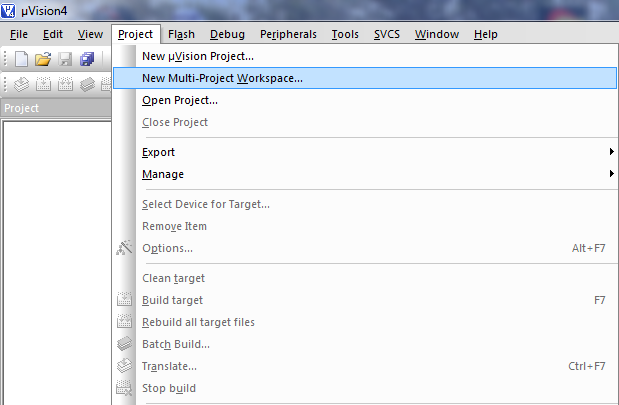 Рисунок 3.1 – Создание нового программного проектаПосле создания новой директории и нового файла программного проекта, интегрированная среда программирования предлагает выбрать конкретную микросхему из семейства MCS-51, как это показано на рисунке 3.2.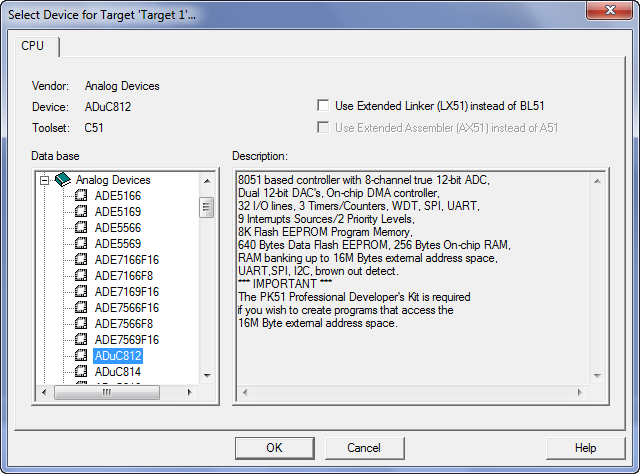 Рисунок 3.2. Диалоговое окно выбора конкретной микросхемы для программного проекта.При этом в интегрированной среде программирования окно менеджера проекта приобретает вид, показанный на рисунке 3. Название назначения программного проекта можно изменить, щёлкнув манипулятором “мышь” по названию назначения программного проекта в окне менеджера проекта (Например: отладка, реализация или сопровождение). Точно так же можно изменить название устройства в составе программного проекта (Например: носимая радиостанция, автомобильная радиостанция, стационарная радиостанция или базовая радиостанция).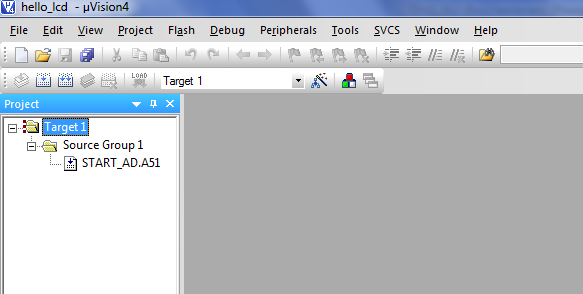 Рисунок 3.3 - Внешний вид окна менеджера проекта после создания программного проекта2.5.3. Настройка свойств программного проекта в интегрированной среде программирования Keil uVision После создания программного проекта в интегрированной среде программирования Keil uVision IDE конечным файлом трансляции является абсолютный файл. Для загрузки в микросхему обычно используется HEX файл. Для создания этого файла необходимо включить соответствующую опцию в свойствах программного проекта.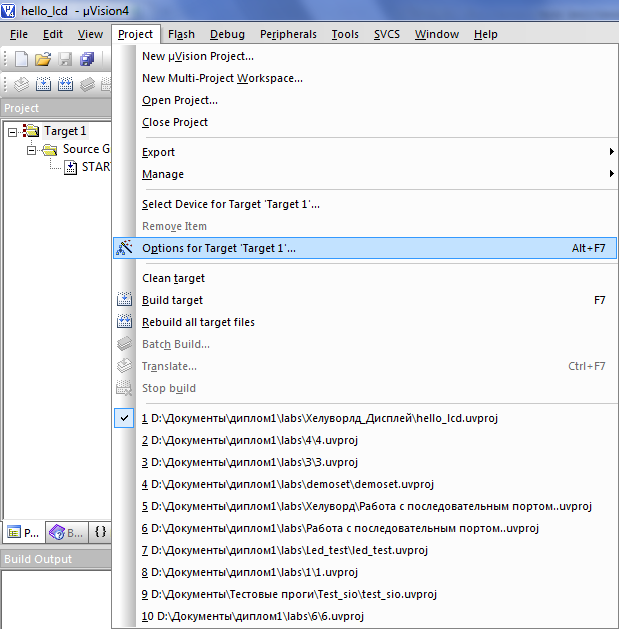 «Рисунок 3.4. Изменение свойств программного проекта через главное меню»Изменить свойства программного проекта можно несколькими способами. Первый способ – воспользоваться главным меню, как показано на рисунке 4.Второй способ – это нажать на кнопку изменения свойств программного проекта, как показано на рисунке 3.5.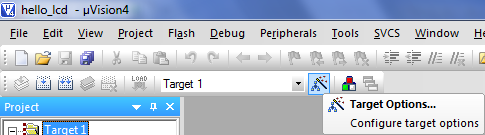 «Рисунок 3.5. Изменение свойств программного проекта при помощи пиктограммы».При этом на экране компьютера появляется диалоговое окно изменения свойств программного проекта как показано на рисунке 3.6. В этом окне необходимо ввести параметры внешней памяти программ и памяти данных.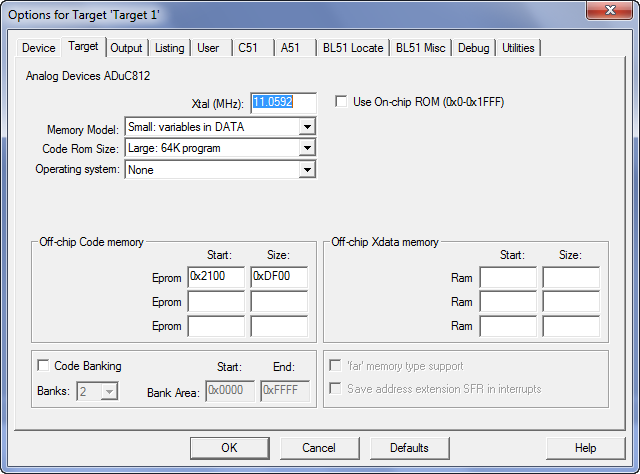 «Рисунок 3.6. Диалоговое окно настройки свойств программного проекта»При написании программ для лабораторного стенда SDK-1.1 нужно учитывать такую особенность разработки программы, что программа должна находиться во внешней памяти программ. Поэтому начальный адрес памяти программ необходимо установить за пределами внутренней памяти программ, т.е. 0x2000. Начальный адрес внешней памяти данных можно установить, начиная с половины страницы, т.е. с адреса 0x8000.Затем необходимо установить выходные параметры программного проекта. Для этого открываем закладку выход (output), как это показано на рисунке 3.7. В этой закладке убеждаемся, что установлена галочка создания выходного загрузочного файла в hex формате. Для того, чтобы не загромождать директорию проекта файлами объектных кодов можно создать отдельную директорию. Например, с названием OBJ. Новая директория может быть создана после нажатия на кнопку “Select Folder for Object”.Точно так же можно создать директорию (папку) для файлов листингов. Для этого необходимо выбрать закладку “Listing”. В файлах листингов помещается информация об ошибках, ассемблерный код и соответствующий ему машинный код программного модуля. Использование листингов позволяет оптимизировать программу, а при работе без интегрированной среды программирования и находить синтаксические ошибки программы. Отметим, что создание файлов листингов замедляет процесс трансляции. Обычно имя для папки листингов выбирают LST.Необходимость создания отдельных папок для листингов и объектных кодов возникает при большом количестве программных модулей, а значит при большом количестве файлов в одной папке. Обычно директории для листингов и для объектных кодов располагают внутри папки программного проекта, где содержатся исходные тексты программы.Для настройки параметров компиляции выбирается закладка “C51”. В этой закладке настраивается уровень оптимизации транслируемого программного модуля и цель оптимизации (по скорости работы программы или по размеру выходного файла). Кроме того, в этой закладке заносится адрес векторов прерывания.После настройки свойств программного проекта в диалоговом окне, это окно закрывается нажатием кнопки “OK”. Если нужно отменить все сделанные изменения программного проекта то нажимается кнопка “отмена”.Теперь можно подключать к программному проекту файлы с исходным текстом программных модулей. Для этого можно щёлкнуть правой кнопкой мыши по значку группы файлов в окне менеджера проектов, как это показано на рисунке 3.8, и выбрать опцию добавления файлов к программному проекту.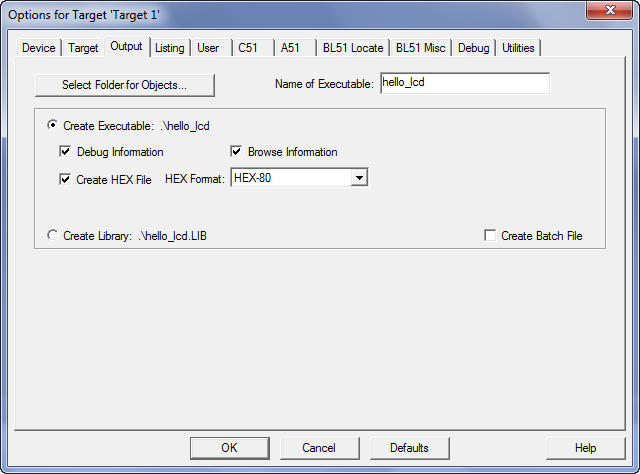 Рисунок 3.7 – Диалоговое окно настройки выходных параметров программного проекта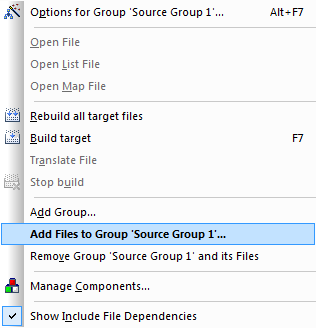 Рисунок 3.8 - Всплывающее меню менеджера проектов с выбранной опцией добавления файлов к программному проекту.2.5.4.  Использование интегрированной среды программирования Keil uVision для трансляции программного проекта.Интегрированная среда программирования позволяет максимально облегчить трансляцию программных проектов. Так как параметры программного проекта уже настроены, то для трансляции исходного текста программного модуля достаточно загрузить исходный текст этого программного модуля в окно текстового редактора. Это можно сделать одним из способов, рассмотренных в предыдущих лабораторных работах.После загрузки исходного текста программного модуля достаточно нажать на кнопку трансляции программного модуля, как это показано на рисунке 3.9.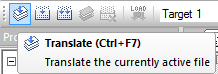 Рисунок 3.9 - Трансляция программного проекта при помощи кнопки «Translate»Если же необходимо оттранслировать все программные модули вне зависимости имеются объектные модули или нет, и получить загрузочный файл, то нажимается кнопка «Build» или выбирается соответствующее меню, как показано на рисунке 3.10.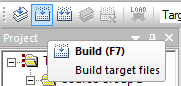 Рисунок 3.10 – Построение проекта с помощью кнопки «Build»После построения в директории проекта должен появиться выходной файл в формате HEX-80 с именем, указанным в выходных параметрах проекта. На этом шаге разработку программы можно считать законченной.2.6 Отладка программы в среде Keil uVision2.6.1 Способы отладки программ.Отладка программ заключается в проверки правильности работы программы и аппаратуры. Программа, не содержащая синтаксических ошибок тем не менее может содержать логические ошибки, не позволяющие программе выполнять заложенные в ней функции. Логические ошибки могут быть связаны с алгоритмом программы или с неправильным пониманием работы аппаратуры, подключённой к портам микроконтроллера.Встроенный отладчик позволяет отладить те участки кода программы, которые не зависят от работы аппаратуры, не входящей в состав микросхемы микроконтроллера.Для отладки программ обычно применяют три способа:Пошаговая отладка программ с заходом в подпрограммы;Пошаговая отладка программ с выполнением подпрограммы как одного оператора;Выполнение программы до точки останова.Пошаговая отладка программ заключается в том, что выполняется один оператор программы и, затем контролируются те переменные, на которые должен был воздействовать данный оператор.Если в программе имеются уже отлаженные подпрограммы, то подпрограмму можно рассматривать, как один оператор программы и воспользоваться вторым способом отладки программ.2.6.2 Использование встроенного отладчика программ.Вызов встроенного отладчика удобнее всего осуществить, нажав на кнопку отладчика «Start/Stop debug session» на панели инструментов «File» как показано на рисунке 3.11. Как и в предыдущих лабораторных работах для вызова отладчика можно воспользоваться главным меню интегрированной среды программирования или воспользоваться быстрой кнопкой ‘Ctrl+F5’.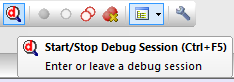 Рис. 3.11. Вызов встроенного отладчика с использованием кнопки на панели «File»После этого внешний вид интегрированной среды программирования принимает вид, показанный на рисунке 3.12. В верхней части программы появляется дополнительная панель инструментов отладчика программ. В нижней части программы появляется окно просмотра памяти контроллера и окно контроля переменных Watch.Окно просмотра памяти контроллера можно настроить на просмотр памяти программ или памяти данных, введя в диалоговое окно “адрес” ключ, двоеточие и адрес начальной ячейки памяти. Например:d:0 – просмотреть память данных начиная с нулевой ячейки;c:0 – просмотреть память программ начиная с нулевой ячейки;x:0 – просмотреть внешнюю память данных начиная с нулевой ячейки.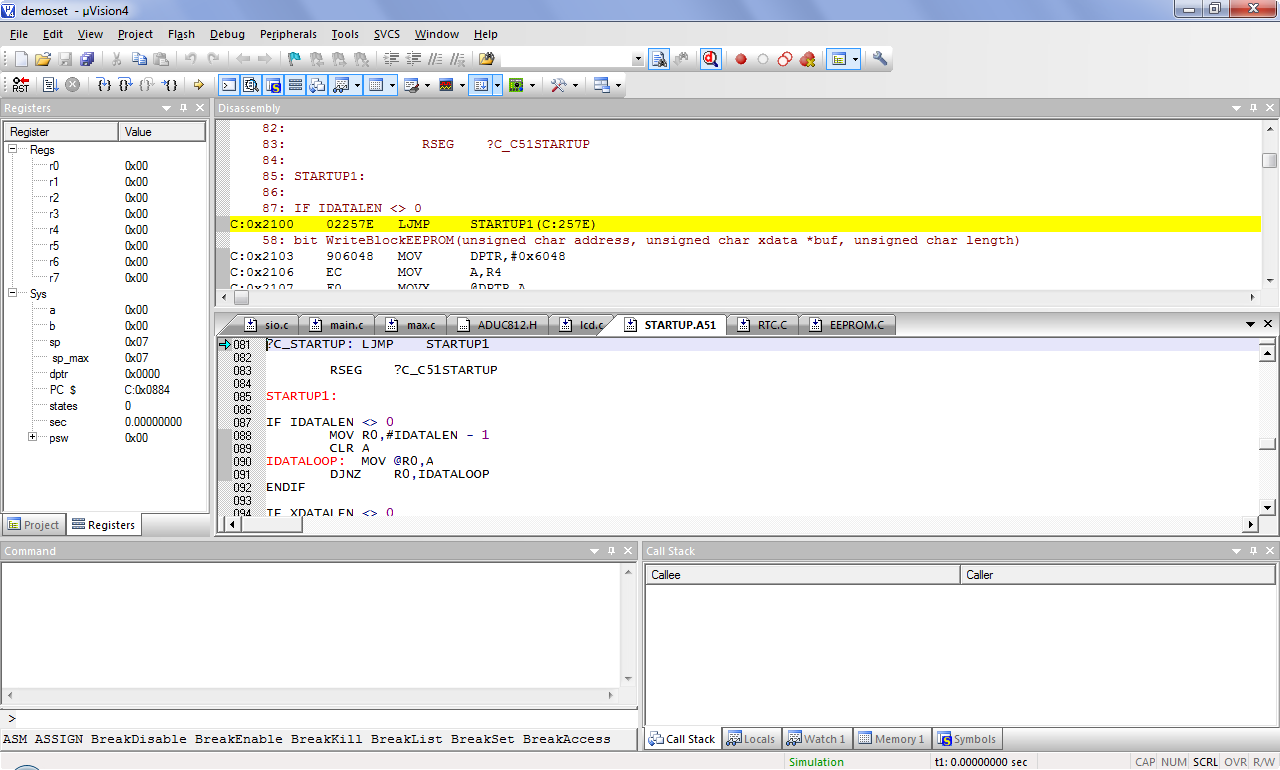 Рисунок 3.12 - Внешний вид интегрированной среды программирования в режиме отладки программ.При использовании встроенного отладчика программ для контроля переменных можно воспользоваться окном Watch. В большинстве случаев это намного выгоднее, чем использовать просмотр памяти данных. Переменные в этом окне отображаются в том формате, в котором они были объявлены в программе. Для добавления переменной в окно Watch достаточно щёлкнуть правой кнопкой мыши по переменной в окне отладчика программ, как это показано на рисунке 3.13.Окно просмотра переменных содержит две закладки «Watch #1» и «Watch #2». Это позволяет группировать переменные, по какому либо признаку, например по отлаживаемым подпрограммам. При добавлении переменной Вы выбираете номер окна просмотра переменных.Кроме просмотра глобальных переменных, которые существуют на протяжении всей программы, окно просмотра переменных содержит закладку «Locals». Эта закладка позволяет отслеживать локальные переменные, которые существуют только внутри подпрограммы. Вводить имена локальных переменных в эту закладку не нужно. Они появляются в этой закладке автоматически, как только Вы попадаете в подпрограмму, в которой используются локальные переменные.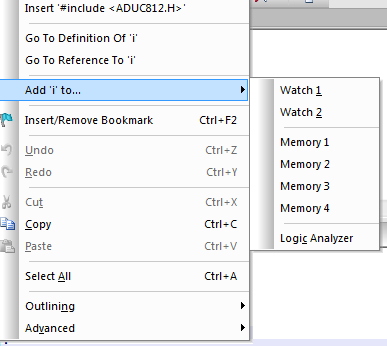 Рис. 3.13 - Всплывающее меню для добавления переменной в окно просмотра Watch.При отладке программ на языке программирования ассемблер очень важно контролировать содержимое внутренних регистров микроконтроллера. Это позволяет сделать закладка «Regs» в окне менеджера проектов, показанная на рисунке 3.12. В этом окне можно проконтролировать содержимое регистров текущего банка, указателя стека и программного счётчика, содержимое аккумуляторов A и B, а также состояние рабочих флагов микроконтроллера в регистре PSW.Один оператор программы  может быть выполнен нажатием кнопки F11. Если вызов подпрограммы рассматривается как один оператор, то пошаговая отладка программы осуществляется нажатием кнопки F10.Использование точек останова позволяет пропускать уже отлаженную часть программы. Для того, чтобы установить точку останова, можно воспользоваться кнопкой «Insert/Remove breakpoint» на панели файлов или воспользоваться главным или всплывающим меню. Перед тем как нажать на кнопку установки точки останова, необходимо установить курсор на строку исходного текста программы, где необходимо остановить выполнение программы.Точка останова устанавливается в местах, где необходимо проверить содержимое переменных или просто проконтролировать, передаётся ли управление данному оператору.После того, как установлены все необходимые точки останова осуществляется выполнение программы в свободнобегущем режиме. Для этого можно воспользоваться кнопкой «Run» или нажать на кнопку F5 на клавиатуре.Может возникнуть ситуация, что программа не передаёт управление ни одному из операторов, на которых установлены точки останова. В этом случае для прекращения выполнения программы следует воспользоваться кнопкой «Stop» или нажать на кнопку «Esc» на клавиатуре.Точка останова может быть использована многократно. Иногда же возникает необходимость однократно пропустить часть операторов. В этом случае можно воспользоваться кнопкой выполнения программы до курсора «Run to cursor line». При нажатии на эту кнопку программа будет выполняться до тех пор, пока управление не будет передано оператору, на котором находится курсор. Как только это произойдёт, выполнение программы будет остановлено, и можно будет проконтролировать переменные и продолжить выполнение программы в пошаговом или свободнобегущем режиме.2.7 Загрузка программы в стенд SDK-1.1Следующий шаг - загрузка программы в память стенда SDK-1.1. В зависимости от загрузчика, установленного в стенде. В данный стенд может быть установлен один из двух загрузчиков:Резидентный загрузчик HEX-202;Универсальный загрузчик UL3, состоящий из резидентного загрузчика HEX-202 и инструментов загрузки ПО PM3P.В первом случае загрузка осуществляется с помощью инструментальной системы T167B, в том виде, в котором программа была получена из среды Keil uVision, то есть в виде файла формата HEX-80. Для загрузки программы необходимо запустить инструментальное средство T167B с помощью следующей команды: «t167b lfile load_t.167», где load_t.167 – заранее подготовленный сценарий. Во втором случае перед загрузкой выходной файл программы в формате HEX-80 не обходимо преобразовать в двоичный файл. Для преобразования и загрузки файла программы используется инструментальное средство M3P, которое по своей сути является интерпретатором языка FORTH. Команды преобразования и загрузки записываются в специальный сценарий, который обычно имеет имя load.m3p. Запускается сценарий командой «m3p lfile load.m3p»Для удобства программиста можно настроить среду Keil uVision на использование одной из инструментальных систем для загрузки ПО в стенд. Делается это следующим образом: В окне опций проекта, изображенном на рисунке 3.7, необходимо перейти на вкладку «Utilities», как показано на рисунке 3.14.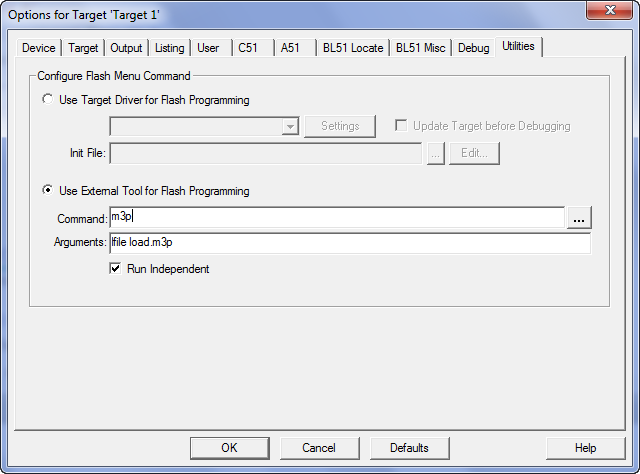 Рисунок 3.14 – Настройка внешних средств для загрузки ПО.Далее необходимо выбрать пункт «Use External Tool fo Flash Programming», в поле «Command» ввести команду «m3p», а в поле «Arguments» - команду «lfile load.m3p». Также необходимо установить флаг «Run Independent», так как при неустановленном флаге, в случае «зависания» программы «m3p», среда Keil uVision перестанет отвечать на запросы пользователя. Она будет дожидаться завершения работы программы «m3p».После этого можно загружать ПО в стенд с помощью пункта «Download» в меню «Flash», как показано на рисунке 3.15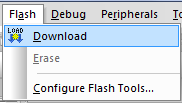 Рисунок 3.15 – Загрузка ПО в стенд.3. ОБЩИЕ УКАЗАНИЯ ПО ВЫПОЛНЕНИЮ ЛАБОРАТОРНЫХ РАБОТКак всегда на первоначальном этапе изучения нового материала, требуется освоить значительный объем терминологии и другой «стартовой» информации. Поэтому при выполнении данной лабораторной работы, рекомендуется раздел «теоретические сведения» читать до конца несколько раз подряд (3...5), каждый раз все более и более «углубляясь» в мелкие, и, как правило, более «сложные» детали.Самостоятельные ответы на контрольные вопросы и задания, обычно «резко» углубляют знания по изучаемой теме.Отчетная часть отчета по выполнению лабораторной работы, в соответствии требованиям к оформлению отчета, должна содержать минимальный объем тезисных материалов.Для успешного выполнения лабораторных работ требуется домашняя подготовка.  При   домашней    подготовке   студенты  должны  ознакомиться  с данным описанием, рекомендованной литературой и лабораторным заданием, ответить на контрольные вопросы, выполнить домашнее задание. Отчет должен содержать данные, указанные в описании лабораторной работы.   Допуск к выполнению лабораторных заданий дается преподавателем только после   проверки   выполнения  студентом  домашних  заданий  и собеседования с целью выявления понимания существа выполняемой работы. Предполагается, что студенты знакомы с архитектурой, системой команд и приемами программирования на языке ассемблера процессора 8086. Из лекций и в результате самостоятельного изучения [1-19] необходимо знать: систему прерываний, поддерживаемую процессорами семейства X86; структуру, режимы работы и программирование контроллера прерываний 8259А; структуру, режимы работы и программирование интервального таймера 8254, а также режимы работы контроллера последовательного интерфейса RS-232.3.1 Порядок выполнения лабораторной работы в процессе домашней подготовки1. Установить программу……..  на домашнем компьютере.2. Внимательно прочитать инструкцию пользователя к программе ……(см. Приложение).3. Запустить программу в соответствии с указаниями инструкции пользователя.4. Вызвать программу редактор.5. Записать свою программу на языке ассемблера.6. Сохранить ее, дав имя с расширением asm.7. Откомпилировать исходную программу в hex -файл.13. В случае удачного исхода компиляции перейти к следующему пункту. При выявлении синтаксических ошибок внести исправления в строки, указанные компилятором и повторить ассемблирование до получения положительного результата.14. Перейти в режим отладки. В процессе отладки использовать стандартные отладочные режимы, предоставляемые симулятором:- пошаговый режим выполнения проверяемой программы с заходом или без захода в подпрограммы;- с остановом в контрольных точках.15. Анализируя содержимое используемых в программе регистров или ячеек памяти после выполнения очередной команды или в точках останова, убедиться в правильности функционирования разработанной программы.16. Записать разработанный проект на диск.17. Распечатать текст  программы.18. Начертить схему управления данными (алгоритм) для рассмотренной задачи.19.20.……4. ПОРЯДОК ВЫПОЛНЕНИЯ ЛАБОРАТОРНОЙ РАБОТЫ № 1Изучение режимов работы, системы команд и дополнительных способов адресации процессоров семейства IA-32.Цель работы состоит в изучении архитектурных особенностей процессоров IA-32 их дополнительных способов адресации, написании и отладке 32-разрядных консольных  Windows – приложений  на языке ассемблера.4.1. Домашняя подготовкаИзучить программно-доступные регистры процессоров IA-32, их дополнительные способы адресации, структурную организацию памяти, подготовить ответы на контрольные вопросы.[17,19]Ознакомиться c режимами работы процессоров IA-32 [2,3,17,19].Изучить методику написания 32-разрядных консольных  Windows – приложений [5,17,18].Ознакомиться с принципом отладки программ, написанных на языке ассемблера, с помощью отладчика OllyDbg.Составить на языке ассемблера программу в соответствии с номером своего варианта. Сделать описание группы команд, указанных в варианте задания. 4.2. Лабораторное заданиеЗагрузить под управлением отладчика программу и исследовать её работу. Выполнить программу в пошаговом режиме отладчика. Проверить правильность полученных результатов.Ответить на контрольные вопросы.Оформить отчет, который должен содержать:  описание алгоритма отлаженной программы и её текст на языке ассемблера, описание команд программы и программно-доступных регистров IA-32.4.3. Варианты заданияВариант 1Построить алгоритм решения задачи, а затем написать 32-разрядную терминальную программу на языке ассемблера. Процедура умножения 2-х произвольных  16-ти разрядных чисел без знака с помощью операций сдвига, сложения (вычитания), результат работы процедуры отобразить на мониторе. Сделать описание регистров защищённого режима работы МП 80386.Вариант 2Построить алгоритм решения задачи, а затем написать 32-разрядную терминальную программу на языке ассемблера. Процедура вычисления простых чисел. Максимальное количество найденных простых чисел использовать как параметр для процедуры; результат работы процедуры отобразить на мониторе. Сделать описание группы арифметических команд.Вариант 3Построить алгоритм решения задачи, а затем написать 32-разрядную терминальную программу на языке ассемблера. Процедура вычисления первых n – чисел последовательности Фибоначчи; процедура в цикле вычисляет заданное число (n) чисел, результат вычисления сохраняет в массиве и отображает на мониторе.Сделать описание группы логических команд.Вариант 4Построить алгоритм решения задачи, а затем написать 32-разрядную терминальную программу на языке ассемблера. Написать программу, которая устанавливает флаг Zero, если переданное ей в регистре EAX целое число является простым. Программа должна в цикле выводить запрос пользователю на ввод числа, а затем отображать сообщение, является ли это число простым.Сделать описание группы команд пересылки данных.Вариант 5Построить алгоритм решения задачи, а затем написать 32-разрядную терминальную программу на языке ассемблера. Процедура, в которой 4-х байтовое  упакованное  десятичное  число  преобразуется  в  числовую ASCII-строку.  Процедуре  в регистре  EAX  передается  упакованное  число, а в регистре ESI – адрес буфера, в котором будет храниться ASCII – строка. Результаты преобразований отобразить на мониторе.Сделать описание группы команд передачи управления.Вариант 6Построить схему  алгоритма  решения  задачи,  а  затем написать 32-разрядную терминальную программу на языке  ассемблера. Написать процедуру, подсчитывающую число единичных битов в 32 – разрядном регистре; число в процедуру передаётся через стек. Результаты подсчёта отобразить на мониторе.Сделать описание регистров реального режима работы МП 80386.Вариант 7Построить  схему  алгоритма  решения задачи, а  затем  написать 32-разрядную терминальную программу на языке  ассемблера. Написать процедуру поиска последнего пробела в строке символов заданной длины.  Адрес строки   использовать   как   параметр  для   процедуры. Результат работы программы: адрес байта за последним пробелом в строке.Сделать описание группы команд условного перехода.Вариант 8Построить схему алгоритма  решения  задачи,  а  затем  написать 32-разрядную терминальную программу на языке  ассемблера. Написать процедуру, которая возвращает в регистре EAX длину строки, адрес которой использовать как параметр для процедуры.  Сделать описание группы команд безусловного перехода.Вариант 91. Написать процедуру преобразования в символьную форму упакованного четырёхразрядного двоично-десятичного числа, введённого с клавиатуры. Ввод числа и вывод результата преобразования на экран из основной программы. Программа должна состоять из сегментов данных, кода и стека.2. Сделать описание регистров защищённого режима работы МП 80386.Вариант 10Написать процедуру, в которой 4-байтовое упакованное десятичное число  преобразовывается  в  числовую ASCIIZ-строку. Процедуре передаётся в регистре EBX упакованное число, а в регистре ESI – адрес буфера, в котором будет храниться ASCIIZ-строка. Результаты преобразований отобразить на мониторе.Сделать описание группы команд сравнения.Вариант 11Написать процедуру поиска и замены первого пробела в строке символов заданной длины символом «*». Адрес строки использовать как параметр для процедуры. Результат работы программы: исходная и преобразованная строки.Сделать описание группы команд для работы со строками.Вариант 12Построить  схему  алгоритма  решения  задачи,  а  затем  написать 32-разрядную   терминальную  программу  на  языке   ассемблера.  Написать   процедуру  определения   количества   различных  цифр  в  7-разрядном  BCD-числе. Число вводить с клавиатуры. Программа должна состоять из сегментов данных, кода и стека.Сделать описание группы команд сдвига.Вариант 13Построить  схему  алгоритма  решения  задачи,  а  затем  написать 32-разрядную терминальную программу на языке  ассемблера. В сегменте данных задан массив из 3-х четырёхбайтных чисел. Написать процедуру проверки этих чисел на кратность 4. Числа кратные четырём вывести на экран.Сделать описание группы команд управления циклом.Вариант 14Построить  схему  алгоритма  решения  задачи,  а  затем  написать 32-разрядную терминальную программу на языке  ассемблера. В сегменте данных задан массив из 3-х четырёхбайтных чисел. Написать процедуру проверки этих чисел на кратность 16. Числа кратные 16 вывести на экран.Сделать описание группы команд работы со строками.Вариант 15Построить  схему  алгоритма  решения  задачи,  а  затем  написать 32-разрядную терминальную программу на языке  ассемблера: преобразовать шестнадцатеричное   число   без   знака   из  регистра EDX в десятичный формат и вывести его на монитор. Сделать описание группы команд условного перехода.Вариант 16Построить алгоритм решения задачи, а затем написать 32-разрядную терминальную программу на языке ассемблера. В сегменте данных задан массив из 15 однобайтных чисел. Написать процедуру поиска максимального числа в массиве. Вывод максимального числа на монитор в символьной форме из основной программы. Программа должна состоять из сегментов данных, кода и стека.Сделать описание группы команд десятичной коррекции результата.Вариант 171. Построить алгоритм решения задачи, а затем написать 32-разрядную терминальную программу на языке ассемблера. Дан массив из 10 двухбайтовых чисел. Найти среди них наименьшее и вывести на монитор в символьной форме. Программа должна состоять из сегментов данных, кода и стека.Сделать описание способов адресации процессоров IA-32.Вариант 18Построить алгоритм решения задачи, а затем написать 32-разрядную терминальную программу на языке ассемблера. В сегменте данных задана переменная для хранения 32-разрядного шестнадцатеричного числа. Написать процедуру преобразования в символьную строку 32-разрядного шестнадцатеричного числа, адрес переменной использовать как параметр для процедуры. Результат преобразования вывести на монитор.Сделать описание способов адресации процессоров IA-32.Вариант 191. Построить алгоритм решения задачи, а затем написать 32-разрядную терминальную программу на языке ассемблера. В сегменте данных задан массив из 10 однобайтовых чисел. Написать процедуру вычисления  среднего арифметического   этих   чисел.  Результат  вычисления  вывести  на  монитор в символьной форме. Программа  должна  состоять  из сегментов данных, кода и стека.2.Сделать описание арифметических команд при операциях с BCD числами.Вариант 201. Построить алгоритм решения задачи, а затем написать 32-разрядную терминальную программу на языке ассемблера. В сегменте данных задан массив из 10 однобайтовых чисел. Написать процедуру вычисления квадратов этих чисел и записи их в другой массив. В сегменте данных зарезервировать место под второй массив. Программа должна состоять из сегментов данных, кода и стека.2.Сделать описание группы команд передачи управления.Вариант  211. Построить алгоритм решения задачи, а затем написать процедуру на языке ассемблера определения   количества  слов  в строке введённой с клавиатуры. Адрес строки использовать как параметр для процедуры. Программа должна состоять из сегментов данных, кода и стека.2. Сделать описание группы команд работы со строками.Вариант 22Построить алгоритм решения задачи, а затем написать 32-разрядную терминальную программу на языке ассемблера. В сегменте данных задан  массив из 10 чисел от 0 до 9. Написать процедуру: изменить порядок следования чисел на обратный. Результат вывести на монитор. Программа должна состоять из сегментов данных, кода и стека.Сделать описание группы команд работы со строками.Вариант 23Построить алгоритм решения задачи, а затем написать 32-разрядную терминальную программу на языке ассемблера. В сегменте данных задан массив из 10 чисел  от  0  до  9. Написать  процедуру:  поменять  местами четные и нечетные элементы(1 2 3 4 =>2 1 4 3). Преобразованный массив показать на мониторе. Программа должна состоять из сегментов данных, кода и стека.Сделать описание способов адресации процессоров IA-32.Вариант 24Построить алгоритм решения задачи, а затем написать 32-разрядную терминальную программу на языке ассемблера. В сегменте данных задан массив из 7 однобайтовых шестнадцатеричных чисел. Написать процедуру преобразования в символьную форму однобайтного числа; числа из массива в процедуру передаются через регистр AL. Вывод результатов преобразования из основной программы.Сделать описание группы команд работы со строками.4.4. Контрольные вопросыКак найти остаток от деления целого положительного числа на степень двойки (деление с помощью сдвига)?Напишите фрагмент программы, в которой заданное число умножается на 10 с помощью сдвига и сложения.Напишите фрагмент программы, которая позволяет убедиться, что команды INC и DEC не влияют  на состояние флага переноса. Алгоритм формирования физического адреса памяти из логического?Размер адресного пространства В/В в МП X86, как адресуются порты В/В?Составьте последовательность команд, заменяющую команду XLAT?Какие команды позволяют организовать обмен между различными сегментами данных? В чем состоит различие в использовании флагов CF и OF?Какие ограничения присущи командам условного перехода?5. ПОРЯДОК ВЫПОЛНЕНИЯ ЛАБОРАТОРНОЙ РАБОТЫ  №2Программирование контроллера прерываний 8259А и организация прерываний в IBM PCЦель работы  состоит   в  изучении организации прерываний в IBM PC с использованием контроллера прерываний 8259А.5.1. Домашняя подготовка Изучить блок – схему алгоритма (см. далее рис.5), поясняющего последовательность программирования БИС 8259А.Ознакомиться со схемой подключения БИС 8259А к шина IBM PC (см. далее рис.6).Ознакомиться с назначением и структурой таблицы векторов прерываний.Составить на языке Ассемблера программу инициализации БИС 8259А в соответствии с алгоритмом, приведенным на рисунке 2: режим приоритетов простой; сигнал прерывания IRQj воспринимается по фронту; адрес контроллера  прерываний - 20H; новый базовый вектор для IRQ0 задан в таблице 7.Подготовить ответы на контрольные вопросы.5.2. Лабораторное заданиеОтладить (под управление MS DOS) введенную программу и показать результат работы программы преподавателю.Составить отчет  о проделанной работе.Ответить на контрольные вопросы.5.3. Варианты заданияТаблица 7Варианты заданияПояснения к заданиюСледует помнить, что данное задание рассчитано на работу под управлением MS DOS. В качестве основной программы может быть использована любая программа пользователя. Задача основной программы перехватить прерывание от клавиатуры или от таймера с учётом нового базового вектора ведущего контроллера, сохранить старые значения векторов прерываний и каким-то образом оставить программу в памяти компьютера (см. далее примеры программ обработки прерываний).В данной работе рассматривается обработка только двух источников внешнего прерывания: от таймера IR0 и от клавиатуры IR1. Для демонстрации работы нового обработчика прерываний (ISR) нельзя использовать системные функции MS DOS.  Блок реинициализации БИС 8259А содержит команды аналогичные командам блока инициализации за исключением команды установки типа прерывания.При    составлении    основной    программы    следует     разобраться      с приведенными ниже примерами программ (см. раздел «примеры обработки аппаратных прерываний»), а также с системными функциями 25h и 35h.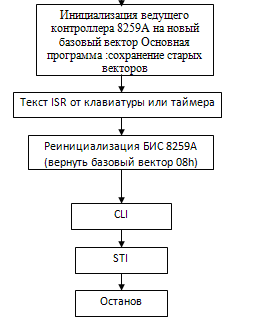 	Рисунок 5 – Алгоритм программы лабораторного задания5.4. Контрольные вопросыДля чего в программе обработчика прерываний необходимо указывать команду EOI?Что произойдет, если обработчик прерываний прервется сигналом того же уровня?В каком случае становится важен вопрос об анализе приоритетов прерываний?Можно ли командой CLI запретить программные прерывания?Объяснить понятие «вектор прерывания»?Как определить адрес вектора прерывания?Что делает команда IRET.Какие адреса используются для портов ведущего и ведомого контроллеров?Какие действия необходимо провести для смены базового вектора прерываний?Объяснить понятие «вложенное прерывание»?Назначение внутренних регистров контроллера?Назначение таблицы векторов прерываний?       6. ПОРЯДОК ВЫПОЛНЕНИЯ ЛАБОРАТОРНОЙ РАБОТЫ   № 3Программирование таймера 8254 и генерация звука.Цель работы состоит в получении навыков программирования (на примере синтеза музыкальных фраз) и возможностей использования таймера 8254 в вычислительных системах.Современные компьютеры оснащаются двумя подсистемами  таймеров, параллельно   отсчитывающими    текущее   время. Один   таймер  расположен  в микросхеме с низким потреблением энергии (КМОП-микросхеме), которая  при выключении питания компьютера продолжает работать, получая энергию от встроенного в компьютер аккумулятора. Этот таймер, обычно, называют часами реального времени. Другой таймер (его часто называют системным) работает, как и все остальные узлы компьютера, только когда компьютер включён. При выполнении задания по данной лаб. работе необходимо изучить оба таймера, что позволит наиболее оптимально составить текст программы. 6.1. Домашняя подготовка Ознакомиться с теоретической частью лабораторной работы №3Изучить режимы работы БИС 8254.Подготовить ответы на контрольные вопросы.В соответствии с вариантом задания, составить программу на языке ассемблера, генерирующую мелодию, предусмотрев возможность повторения фразы ''m'' раз. Варианты  задания  на  лабораторную  работу приведены в таблице 8.6.2. Лабораторное заданиеВвести текст программы, составленной в соответствии с вариантом задания. Отладить введенную программу и показать результат работы программы преподавателю.Ответить на контрольные вопросы.Составить отчет о проделанной работе.6.3. Варианты задания  *(В  таблице 8 Hz  обозначает  частоту сигнала в Гц, а Т – длительность сигнала в мс.).                                                                                                         Таблица 8Варианты задания6.4. Контрольные вопросыКаким образом представляются гармонические колебания, соответствующие определённой ноте в ЭВМ?Каким  образом  можно  обеспечить  требуемую  длительность звучания ноты?Режимы работы БИС 8254?Объясните назначение и использование канала 0 таймера в IBM PC?Объясните назначение и использование канала 1 таймера в IBM PC?Объясните назначение и использование канала 2 таймера в IBM PC?Форматы управляющего байта для задания режима работы таймера.Последовательность программирования БИС 8254.    7. ПОРЯДОК ВЫПОЛНЕНИЯ ЛАБОРАТОРНОЙ РАБОТЫ   № 4Изучение  программного обеспечения систем управления  на базе учебного лабораторного комплекса SDK -1.1.Цель работы:Изучение  архитектуры учебного лабораторного комплекса SDK-1.1,  написание и отладка программ для подсистем ввода-вывода  лабораторного комплекса SDK -1.1.7.1. Домашняя подготовкаОзнакомиться с теоретической частью лабораторной работы.Изучить  назначение и возможности  лабораторного комплекса SDK-1.1 [5,7,17]Разработать и реализовать драйверы светодиодного индикатора и DIP-переключателя контроллера SDK-1.1. Написать тестовую программу с использованием разработанных драйверов по алгоритму, соответствующему варианту задания. При реализации вариантов задания необходимо использовать таймеры микроконтроллера AduC812 в режиме прерывания.Изучить средства загрузки откомпилированной программы  в стенд SDK-1.1.Подготовить ответы на контрольные вопросы.7.2. Лабораторное  задание.  На основе программы, составленной в соответствии с вариантом задания, создать   программный  проект в интегрированной среде Keil uVision (см. раздел 2.5) и откомпилировать исходную программу в hex –файл для загрузки в стенд.Отладить  программу на учебном стенде SDK-1.1 и показать результат работы программы преподавателю.Ответить на контрольные вопросы.Составить отчет.7.3. Варианты заданий  на лабораторную работу:……….   7.4 Теоретические сведенияВвод-вывод данных в стенде SDK-1.1 осуществляется с помощью портов микроконтроллера и микросхемы ПЛИС, которая имеет 8 регистров, отображаемых во внешнее адресное пространство памяти контроллера ADuC812. Через микросхему ПЛИС к микроконтроллеру подключены: матричная клавиатура, ЖКИ, последовательный порт ввода вывода, звуковой излучатель и линейка светодиодов.Для управления светодиодами служит регистр SV. Адрес 080007H. Значение после сброса 00000000B. Таблица 1 – Назначение битов регистра SV.Управление параллельным портом и ввод-вывод данных через него осуществляется с помощью регистров EXT_LO, EXT_HI и ENA. Регистр ENA - Регистр управления портами ввода-вывода, звуком, сигналом INT0 и прерыванием от клавиатуры. Адрес 080004H. Значение после сброса x0100000B.Таблица 2 – Назначение битов регистра ENA.Регистр EXT_LO имеет адрес 080002H, его значение после сброса 00000000B.Таблица 2 -  Назначение битов регистра EXT_LOРегистр EXT_HI  (его адрес 080003H) работает аналогично регистру EXT_ LO, и отвечает за биты 8..15 параллельного порта.DIP переключатель служит для принудительного «обнуления» линий INT0/1, T0/1, а также линий 0-7 параллельного порта ПЛИС. Он  замыкает соответствующие линии через резисторы 100 Ом на корпус. Для того, чтобы принудительно «обнулить» соответствующую линию, необходимо установить соответствующий переключатель в положение «ON». Соответствие номеров переключателей и линий приведено в таблице.Таблица 3 – DIP переключатель.7.5. Контрольные  вопросы……….…………..8. ПОРЯДОК ВЫПОЛНЕНИЯ ЛАБОРАТОРНОЙ РАБОТЫ    № 5   Изучение    возможностей    последовательного   интерфейса   RS-232  и программирование его контроллера.Цель работы состоит в изучении режимов работы СОМ–порта и приобретении навыков программирования на уровне портов.8.1. Домашняя подготовкаОзнакомиться с теоретической частью к данной лабораторной работе [12,13,16].Ознакомиться со схемой соединения двух компьютеров через последовательный порт [12,13,16].Ответить на контрольные вопросы.В соответствии с вариантом, составить программу на языке ASSEMBLER.8.2. Лабораторное заданиеОтладить программу, составленную в соответствии с вариантом задания.Продемонстрировать преподавателю работу отлаженной программы на компьютере.Составить отчёт. 8.3. Варианты задания                                                                                                        таблица 9Варианты заданияФормат обмена в таблице описан в следующем виде: x1,x2,x3,x4,где x1 – скорость обмена, x2 – способ контроля четности, x3 – количество бит посылки, x4 – количество стоп-битов.Обозначения способов контроля четности:N – без контроля четности;O – с контролем четного количества единичных битов символа посылки;E – с контролем нечетного количества единичных битов символа посылки;M – с контролем значения бита контроля четности, равным 1;S – с контролем значения бита контроля четности, равным 0. В графе “Прерывания” указано нужно ли использовать прерывания при приеме (передача и тест осуществляется без использования прерывания). Если указано, что надо использовать прерывания, необходимо написать обработчик прерывания и запрограммировать контроллер последовательного интерфейса и контроллер прерываний в необходимый режим. Если нет, то необходимо проверять доступность принимаемых данных, используя бит DR регистра LSR.ПриложенияПриложение 1                Таблица 1 Терминальные функции Win32     Терминал. Это 32-разрядное окно командной строки системы Windows, на котором можно отображать цветные текстовые строки. С точки зрения программы пользователя оно работает в текстовом режиме. По умолчанию размер окна установлен в 25 строк по 80 колонок в каждой строке.   Стандартное устройство ввода. По умолчанию таким устройством является клавиатура, хотя его всегда можно переопределить из командной строки при запуске приложения, указав, например, имя файла или последовательный порт.  Стандартное устройство вывода. По умолчанию таким устройством является монитор, хотя его всегда можно переопределить из командной строки при запуске приложения, указав, например, имя файла, параллельный или последовательный порт.Функция SetConsoleTitleЭта функция позволяет изменить содержимое строки заголовка окна терминала..datatitleStr       BYTE       "Заголовок окна",0.code INVOKE  SetConsoleTicle,   ADDR  titleStrФункция GetConsoleScreenBufterinfoЭта функция возвращает информацию о текущем состоянии окна терминала. Ей передается два параметра: дескриптор терминала и адрес структуры, в которую помещается разнообразная информация о текущем состоянии окна терминала. Вот ее прототип:GetConsoleScreenBufferlnfo PR0TO,outHandle: DWORD,           ;  Дескриптор буфера   экрана  терминалаpBufferInfo: PTR  CONSOLE_SCREEN_BUFFER_INFOФункция SetConsoleScreenBufferSizeЭта функция позволяет задать размер буфера экрана в виде количества столбцов и строк. Вот ее прототип:SetConsoleScreenBufferSize PR0T0,outHandle:DWORD,                    	; Дескриптор вывода на терминалdwSize:COORD                      		; Новый размер буфера экранаУправление курсоромСреди функций Win32 API предусмотрены также функции для изменения размера, внешнего вида и положения на экране курсора. В них используется   важная  структура  данных,  называемая  CONSOLE_CURSOR_INFO,   с помощью которой указываются параметры курсора. Вот ее определение:CONSOLE_CURSOR_INFO   STRUCTdwSize        DWORD        ?bVisible       DWORD        ? C0NSOLE_CURSOR_INF0      ENDSВ поле dwSize структуры указывается размер курсора в процентах (число от I до 100) относительно высоты символьной ячейки. Если значение поля bVisible истинно, курсор отображается на экране.Функция GetConsoIeCursorlnfoЭта функция возвращает информацию о размере курсора и виден ли он на экране или нет.   Кроме   дескриптора   терминала   ей   передается   объектная    переменная   типаCONSOLE_CURSOR_INFO:GetConsoIeCursorlnfo  PROTO,outHandle:  DWORD,                                         ;   Дескриптор  терминалаpCursorInfo: PTR  CONSOLE_CURSOR_INFO    ;   Параметры  курсораПо умолчанию размер курсора равен 25. Это означает, что курсор будет занимать 25% символьной ячейки.Функция SetConsoleCursorlnfoС помощью этой функции можно задать размеры курсора и отобразить или скрыть его на экране. Кроме дескриптора терминала, ей передается объектная переменная типа CONSOLE__CURSOR_INFO:SetConsoleCursorlnfo  PROTO,outHandle:   DWORD,                                      ;   Дескриптор   терминалаpCursorlnfo: PTR CONSOLE_CURSOR_INFO          ;   Параметры  курсораФункция SetConsoleCursorPositionЭта функция задает горизонтальную X и вертикальную Y координаты положения курсора на экране. В качестве параметров ей передаются выходной дескриптор терминала и структурная переменная типа COORD:SetConsoleCursorPosition PROTO,outHandle:  DWORD,                      ; Дескриптор терминалаcoords:        COORD                        ; Координаты X,Y положения курсораИзменение цвета текстаСуществует два способа изменения цвета текста, отображаемого в окне терминала. Во-первых, вы можете изменить текущий цвет текста, вызвав функцию SetConsoleTextAttribute, что повлияет на все последующие операции вывода текста на терминал. Во-вторых, можно установить цветовые атрибуты определенных ячеек на экране, вызвав функцию WriteConsoleOutputAttributa.Функция SetConsoleTextAttributeС помощью этой функции задаются цвета символов и фона, что повлияет на все последующие операции вывода текста на терминал. Вот прототип функции:SetConsoleTextAttribute PROTO,outHandle:        DWORD,     ; Дескриптор терминала nColor:              DWORD      ; Цветовые атрибутыЗначение атрибутов цвета хранится в младшем байте параметра nColor. Цвета кодируются точно так же, как и при работе с видеофункциями BIOS. Функция WriteConsoIeOutputAttributeЭта функция копирует массив цветовых атрибутов в последовательность символьных ячеек буфера экрана терминала, начинающийся с указанной позиции. Вот ее прототип:WriteConsoleOutputAttribute   PROTO,outHandle: DWORD,            ;  Дескриптор терминалаpAttribute: PTR WORD,      ;   Адрес  массива  атрибутов nLength:    DWORD,            ;   Число  ячеекxyCoord:   COORD,            ;   Координаты  первой  ячейкиlpCount:   PTR  DWORD  ;Переменная, содержащая  реальное  число  записанных ячеекПараметр pAttribute — это адрес массива слов, каждый элемент которого содержит в младшем байте цветовые атрибуты для соответствующей ячейки буфера экрана. Длина массива задается в параметре nLength. Координаты начальной ячейки в буфере экрана задаются с помощью параметра xyCoord. После  вызова функции переменная, адрес которой указан в параметре lpCount, будет содержать реальное число записанных ячеек.Приложение 2ЛИТЕРАТУРААгуров П.В. Последовательные интерфейсы ПК. Практика программирования - СПб.: БХВ-Петербург. 2004. - 496 с.Вегнер В.А, Крутяков А.Ю. и др. Аппаратура персональных компьютеров			и её  программирование. М: Радио и связь, 1995.Гук М. Аппаратные интерфейсы ПК. Энциклопедия.- СПб: Питер, 2002. – 404с. Ирвин Кип. Язык ассемблера для процессоров Intel, 4-ое издание.: Пер. с англ. – М.: Издательский дом  “Вильямс”, 2005. – 912 с.Кулаков В. Программирование на аппаратном уровне: специальный справочник. 2-е издание. – СПб.: Питер, 2003.Магда Ю.С. Программирование последовательных интерфейсов. - СПб.: БВХ-Петербург, 2009. – 304 с.Новиков Ю.В., Калашников О.А., Гуляев С.Э. Разработка устройств сопряжения для персонального компьютера типа IBM PC, под редакцией Ю.В.Новикова. Практическое пособие – М.: ЭКОМ., 1997 – 224 с.Рудаков П.И., Финогенов К.Г.  Язык ассемблера:  уроки программирования. – М.:ДИАЛОГ – МИФИ, 2001.-640 с.Сван Т. Освоение  Turbo Assembler.– К.: Диалектика, 1996.– 544с. Скенлон Л. Персональные ЭВМ IBM  PC и XT. Программирование на языке ассемблера: Пер. с англ. - Москва: Радио и связь. 1989г., 336с.Финогенов К.Г. Использование языка  Ассемблера. Учебное пособие для вузов. - М.: Горячая линия –Телеком, 2004.Уровень№ прерыванияУстройствоIR008hКанал 0 таймераIR109hКлавиатураIR20AhВход ведомого контроллераЛинии IR ведомого контроллера прерыванийIR8IR9IR10IR11IR12IR13IR14IR1570h71h72h73h74h75h76 h77 hЧасы реального времениПеренаправление линии IR2ЗарезервированоЗарезервированоМышь (PS/2); зарезервировано (IBM PC/AT)Внутреннее прерывание сопроцессораКонтроллер винчестераЗарезервированоIR30BhПоследовательный порт 2IR40ChПоследовательный порт 1IR50DhПараллельный порт 2IR60EhКонтроллер НГМДIR70FhПараллельный порт 1main    procmov   AX,data                                               ;Инициализацияmov   DS,AX                                                 ;сегментного регистра DS ;Прочитаем и сохраним исходное-содержимое вектора 8mov   AX,3508hint	21hmov	word ptr old_08h,BXmov	word ptr old_08h+2,ES; Установим наш обработчик прерываний new_08hmov	AX,2508hmov	DX,offset new_08hpush	DS                                                    ;Сохраним на время DSpush	CS                                                     ;Отправим содержимое CSpop	DS                                                     ; в DSint	21h                                                    ;Вызов DOS (функции 25h)pop	DS                                                     ;Восстановим DS ;Сымитируем действия, выполняемые в течение 3 с, просто зациклив программуstop:   jmp short stop; Вторая ветвь программы, активизируемая по истечении 3 с.fin:mov	AH,09h                                 ;Выведем на экран сообщениеmov	DX,offset msgint	21hmov	AX,2508h                                        ;Восстановим вектор 8        lds	DX,old_08hint	21hmov	AX,4C00h                                        ; Завершим программуint	21hmain endp;Прикладной обработчик прерываний от таймера, активизируемый 18,2 раза в секундуnew_08h proc farpush	AX                  ;Сохраним два используемыхpush	ВР                      ;в обработчике регистраdec	CS:time              ;Декремент интервала времениjnz	outint         	      ;Пока не 0, выйти из прерывания. ;Содержимое ячейки time уменьшилось до 0, выполнить переключение программы;Содержимое ячейки time уменьшилось до 0, выполнить переключение программыmov	BP,SP                 ;ВР=текущая вершина стекаmov	AX,offset fin         ;Смещение точки переходаmov	[ВР+4],АХ            ;Отправим его в стек на место IPmov	AX,seg fin  		;Сегмент точки переходаmov	[ВР+6],АХ   	;Отправим его в стек на место CSoutint:    mov	,20h   ;Команда EOI в контроллерout	20h,      		;прерыванийpop	ВР       		;Восстановим обаpop	AX          		;сохраненных регистраiret				;Выход из прерыванияtime    dw 54			;Ячейка для отсчета времени new_08h endp ;Поля данных; В сегменте данных; В сегменте данныхold_08h dd 0	;Ячейка для хранения исходного вектора msg   db 'Временной интервал истек!$'     ;Предупреждающее сообщение.MODEL TINY.CODEORG 100HEntry:   jmp Set_handlerType_hex PROC near; Выводит символ из регистра AL на экран в позицию, определяемую регистрами DH и DL, и увеличивает значение DX; Выводит символ из регистра AL на экран в позицию, определяемую регистрами DH и DL, и увеличивает значение DXpush axmov ah,2int 10Hpop axmov ah,9int 10Hinc dxretType_hex ENDPInt_09H PROC farpush ax; Сохранить регистрыpush bxpush cxpush dxpush dipush sipush bpin al,60H;Ввести скан-код нажатой клавишиmov ah,al;Преобразовать в скан-кодand ax,0F00FH; в два символа ASCII, представляющихmov cl,4; его в шестнадцатеричном видеshr ah,cladd ax,3030Hcmp al,58jb Next_testadd al,7Next_test:cmp ah,58jb Test_positionadd ah,7Test_position:mov dx, word PTR cs:Position; Если экран заполнен, то очистить егоcmp dh,25jb Type_codepush axmov ax,03Hint 10Hxor  dx,dxpop axType_code:mov bx,0FH;Ввести скан-кодmov cx,1push axxchg ah,alcall Type_hexpop axcall Type_hexmov al,’H’call Type_hexmov al,’ ’call Type_hexcmp dl,80;Если закончилась строка, то перейтиjb Save_position; к следующейinc dhxor dl,dlSave_position:mov word PTR cs:Position, dx;Обработать аппаратное прерываниеin al,61Hpush axor al,80Hout 61H,alpop axout 61H,almov al,20Hout 20H,alpop bp; Восстановить регистрыpop sipop dipop dxpop cxpop bxpop axiretInt_09H ENDPPosition dw 0Set_handler:mov dx, OFFSET Int_09H;Перехватить вектор прерывания Mov ax,2509H; от клавиатурыint 21HMov ax,03H; Очистить экранint 10HWait_key:jmp SHORT Wait_keyEND EntryНотаC (до)D (ре)E (ми)F (фа)G (соль)A (ля)B (си)Частота523.3587.3659.3698.5784.0880.0987.7;разрешение канала 2 микросхемы 8254 установкой порта B ;разрешение канала 2 микросхемы 8254 установкой порта B ;разрешение канала 2 микросхемы 8254 установкой порта B ;разрешение канала 2 микросхемы 8254 установкой порта B PORT_BEQU61H;установка адреса порта BINAL,PORT_B;чтение его значенияOR,3;установка двух младших битовOUTPORT_B,AL;посылаем байт в порт B;установка режима работы канала 2;установка режима работы канала 2;установка режима работы канала 2;установка режима работы канала 2COMMAND_REGEQU43H;адрес командного регистраCHANNEL_2EQU42H;адрес канала 2MOV,10110110b;цепочка битов для канала 2OUTCOMMAND_REG,AL;засылка в командный регистр;загрузка коэффицизнта деления частоты в регистр канала 2;загрузка коэффицизнта деления частоты в регистр канала 2;загрузка коэффицизнта деления частоты в регистр канала 2;загрузка коэффицизнта деления частоты в регистр канала 2MOVAX,2705;счетчик = 1190000/440OUTCHANNEL_2,AL;посылаем младший байтMOV,AH;сдвигаем старшиий байт  в ALOUTCHANNEL_2,AL;посылаем старший байт;ждем нажатия клавиши;ждем нажатия клавиши;ждем нажатия клавишиMOVAH,1;номер функции прерывания 21HINT21H;вызываем прерывание;выключение звука;выключение звука;выключение звука;выключение звукаINAL,PORT_B;получаем байт из порта BAND,11111100b;сбрасываем два младших битаOUTPORT_B,AL;посылаем байт обратно;создание цикла задержки;создание цикла задержки;создание цикла задержки;создание цикла задержкиMOVAH,0;номер функции чтения счетчикаINT1AH;получаем значение счетчикаMOVCL,<задержка>;берем длину очередной нотыMOVCH,0; в СХ теперь только длинаMOVBX, DX;берем младшее слово счетчикаADDBX, CX;определяем момент окончанияL1:INT 1AH;берем значение счетчикаCMPDX, BX;сравниваем с окончаниемJNEL1;неравно продолжаем звукНазваниесигналаНомер контактаНомер контактаНазначениеНаправлениеНазваниесигнала9 шт.25  шт.НазначениеНаправлениеDCD18Связь модемов установленаВ РСRX23Принимаемые данныеВ РСТХ32Передаваемые данныеИз РСDТR420Готовность РС к работеИз РСSG57Сигнальная земля-DSR66Готовность модема к работеВ РСRТS74Запрос на передачуИз РССТS85Готовность модема к передачеИз РСRI922Индикатор вызоваВ РСFG-1Защитная земля-АдресОперацияРегистрDLAB0WБуфер передатчика (THR)00RБуфер приемника (RBR)00R/WМладший байт буфера делителя (Division Latch LSB)11R/WСтарший байт буфера делителя (Divisor Latch MSB)11R/WРегистр разрешения прерывания (IER)02RРегистр идентификации прерывания (IIR)X3R/WРегистр управления линией (LCR)X4R/WРегистр управления модемом (MCR)X5RРегистр состояния линии (LSR)X6RРегистр состояния модема (MSR)X7R/WНеиспользуемый регистр (Scratch Register)XНомер контроллераАдрес в сегменте BIOSНомер прерыванияСОМ10040:0000IRQ4 (INT 0Ch)COM20040:0002IRQ3 (INT 0Bh)COM30040:0004не фиксированCOM40040:0006не фиксирован765432100000IСМICLIFBIDA7654321000000ITypeITypeIIITypeПриоритетТипУсловие появленияУсловие сброса111Состояние линии приемникаОшибка переполнения, четности, посылки или паузаОперация чтения LSR102Доступность принимаемых данныхДоступность принимаемых данныхОперация чтения RBR013Освобождение регистра буфера передатчикаОсвобождение THRОперация чтения IIR или запись в THR004Состояние модемаClear To Send, Data Set Ready, Ring Indicator или Data Carrier DetectОперация чтения MSR76543710DLABSBSPEPSPANSBWLSWLS76543210000LBOut2Out1RTSDTR765432100ТЕМТTHREBIFEРЕORDR76543210DCDRIDSRCTSDDCDTERIDDSRDCTSТребуемая частота следования (в бодах)Значение делителя для получения требуемой частоты следованияЗначение делителя для получения требуемой частоты следованияТребуемая частота следования (в бодах)в десятичном видев шестнадцатеричном виде5023040900h7515360600Ь1507680300Ь3003840180h60019200C0h1200960060h1800640040h2400480030h3600320020h4800240018h72001600l0h960012000Ch1920060006h3840030003h5760020002h1152001000lhНомер варианта12345678Базовый вектор60Н68Н70Н78Н80Н88Н90Н98ННомер варианта910111213141516Базовый векторC8НC0НA0НA8НD8НB0НD0НB8ННомер варианта1718192021222324Базовый векторПо согласованию с преподавателемПо согласованию с преподавателемПо согласованию с преподавателемПо согласованию с преподавателемПо согласованию с преподавателемПо согласованию с преподавателемПо согласованию с преподавателемПо согласованию с преподавателем№№Частота и длительность нотЧастота и длительность нотЧастота и длительность нотЧастота и длительность нотЧастота и длительность нотЧастота и длительность нотЧастота и длительность нотЧастота и длительность нотЧастота и длительность нотЧастота и длительность нотЧастота и длительность нотЧастота и длительность нотЧастота и длительность нотЧастота и длительность нотЧастота и длительность нот1Hz3302623302623493302941961961961962472622622621T2502502502502502505002502502501251252502505002Hz3493302942623923923493302942623923923493923922T2502502502505005002502502502505005002502502503Hz3493493302942942623493493302942942623493493303T2502505002502505002502505002502505002502505004Hz4404404404404154404944404154944944944944404944T125125125125626212512512512512512512562625Hz1751962081752082622332081961751561562082082335T1251252502502501251251251255001251252502502506Hz1751471961471751471961471752332201961751471966T1251257507501251257507502502502502501251251257Hz2332332332942332331751751752331751751471471567T2501251251251252502501251251251252502501251258Hz4944944944944404403923923703304944945874944408T1251251251251251251251252502501251251251251259Hz3303302472473303703303112773103303303923922949T12512512512525012512525012512525025012512512510Hz220294394494594694700294350700100050033022044010T12525012512512512512512512512512512512512512511Hz44044044044049444041549449449452349444052352311T12512512512512525012512525012512525012512512512Hz49449449449444044039239237033049449449449444012T12512512512512512512512525025012512512512512513Hz39244039244039239244044039239244039244039244013T50050050050025025025025025025050050050050050014Hz330440523523587523494100058752349452333044052314T12512512512512512512512512512525025012512512515Hz39239239244049444039249444039239239239244049415T25025025025050025025025025050025025025025050016Hz34934934939244039234944039234934934934939244016T25025025025050025025025025050025025025025050017Hz49452349439249452349439249452349439249452349417T25050025050025050025050025050025050025050025018Hz33034939234933029434933029426229433026233034918T25025025025025012512525025050012512525025025019Hz52349444033052349444033049444033026249444041519T25025025025025025025025025025025025025025025020Hz46646639229446644039261046644039229446644039220T250250250250250250250250250250250250375250250Биты Поле Описание 0..7 D0..D7 Биты управления светодиодами. Подача логической «1» зажигает светодиоды. Биты Поле Описание 7-Не используется6 KB В полной конфигурации при записи логического «0» прерывание от клавиатуры запрещается. Если бит установлен в «1», то прерывание от клавиатуры разрешено. В упрощенной конфигурации бит KB всегда равен нулю, т.е. прерывание клавиатуры запрещено. 5 INT0 При записи логического «0» в этот бит на вход INT0 ADuC812 также попадает логический «0». Бит можно использовать для формирования внешнего прерывания для микроконтроллера. 2..4 SND0-SND2 Выход звукового ЦАП. Задает уровень напряжения на динамике. Позволяет формировать звуковые сигналы различной тональности и громкости. 1 EN_HI Управление старшими 8 разрядами (биты 8..15) 16-разрядного порта ввода-вывода. Если записать в EN_HI логический «0», то порт ввода-вывода переводится в Z-состояние и появляется возможность чтения данных из EXT_HI. При записи в данный бит логической «1» порт переключается на вывод и данные, записанные в регистр EXT_HI, попадают на выход порта ввода-вывода. 0 EN_LO Управление младшими 8 разрядами (биты 0..7) 16-разрядного порта ввода-вывода. Если записать в EN_LO логический «0», то порт ввода-вывода переводится в Z-состояние и появляется возможность чтения данных из EXT_LO. При записи в данный бит логической «1» порт переключается на вывод и данные, записанные в регистр EXT_LO, попадают на выход порта ввода-вывода. Биты Поле Описание 0..7 D0..D7 Регистр EXT_LO позволяет считывать и записывать биты 0..7 параллельного порта.№ переключателя Линия 1 Вход INT0 ADuC812 (P3.2). 2 Вход INT1 ADuC812 (P3.3). 3 Вход T0 ADuC812 (P3.4). 4 Вход T1 ADuC812 (P3.5). 5 Линия 0 параллельного порта ПЛИС MAX. 6 Линия 1 параллельного порта ПЛИС MAX. 7 Линия 2 параллельного порта ПЛИС MAX. 8 Линия 3 параллельного порта ПЛИС MAX. 9 Линия 4 параллельного порта ПЛИС MAX. 10 Линия 5 параллельного порта ПЛИС MAX. 11 Линия 6 параллельного порта ПЛИС MAX. 12 Линия 7 параллельного порта ПЛИС MAX. №ДействиеФормат обменаПрерываниеФункцияОписаниеОписаниеAllocConsoleСоздать новый терминал для вызывающего процессаСоздать новый терминал для вызывающего процессаCreateConsoleScreenBufferСоздать буфер экрана для терминалаСоздать буфер экрана для терминалаFillConsoleOutputAttributeУстанавливает цвет символов и фона для указанного числа текстовых ячеекУстанавливает цвет символов и фона для указанного числа текстовых ячеекFillConsoleOutputCharacterВыводит символ на экран указанное число разВыводит символ на экран указанное число разFlushConsolelnputBufferОчищает входной буфер терминалаОчищает входной буфер терминалаFreeConsoleОтключает терминал от вызывающего процессаОтключает терминал от вызывающего процессаGenerateConsoleCtrlEventПосылает указанный сигнал группе обработки терминала, совместно использующей терминал, назначенный вызывающему процессуПосылает указанный сигнал группе обработки терминала, совместно использующей терминал, назначенный вызывающему процессуGetConsoleCPОпределяет номер входной кодовой страницы, которая используется в терминале, назначенной вызывающему процессуОпределяет номер входной кодовой страницы, которая используется в терминале, назначенной вызывающему процессуGetConsoleCursorlnfoОпределяет информацию о размере и внешнем виде курсора для указанного экранного буфера терминалаОпределяет информацию о размере и внешнем виде курсора для указанного экранного буфера терминалаGetConsoleModeGetConsoleModeОпределяет текущий режим ввода для входного буфера терминала или текущий режим вывода для экранного буфера терминалаОпределяет текущий режим ввода для входного буфера терминала или текущий режим вывода для экранного буфера терминалаGetConsoleOutputCPGetConsoleOutputCPОпределяет номер выходной кодовой страницы, которая используется в терминале, назначенной вызывающему процессуОпределяет номер выходной кодовой страницы, которая используется в терминале, назначенной вызывающему процессуGetConsoleScreenBufferlnfoGetConsoleScreenBufferlnfoОпределяет информацию об указанном экранном буфере терминалаОпределяет информацию об указанном экранном буфере терминалаGetConsoleTitleGetConsoleTitleВозвращает строку заголовка для текущего окна терминалаВозвращает строку заголовка для текущего окна терминалаGetConsoleWindowGetConsoleWindowОпределяет дескриптор окна, используемого для терминала, которая назначена вызывающему процессуОпределяет дескриптор окна, используемого для терминала, которая назначена вызывающему процессуGetLargestConsoleWindowSizeGetLargestConsoleWindowSizeВозвращает размер максимально возможного окна терминалаВозвращает размер максимально возможного окна терминалаGerNumberOfConsoleInputEventsGerNumberOfConsoleInputEventsВозвращает число непрочитанных введенных записей во входном буфере терминалаВозвращает число непрочитанных введенных записей во входном буфере терминалаGetNumberOfConsoleMouseButtonsGetNumberOfConsoleMouseButtonsВозвращается число кнопок мыши, используемой в текущем терминалеВозвращается число кнопок мыши, используемой в текущем терминалеGetStdHandleGetStdHandleВозвращается дескриптор для стандартного устройства ввода, стандартного устройства вывода либо устройства вывода сообщений об ошибкахВозвращается дескриптор для стандартного устройства ввода, стандартного устройства вывода либо устройства вывода сообщений об ошибкахHandlerRoutineHandlerRoutineФункция, определяемая в пользовательской программе, которая используется совместно с функцией SetConsoleCtrlHandlerФункция, определяемая в пользовательской программе, которая используется совместно с функцией SetConsoleCtrlHandlerPeekConsoleInputPeekConsoleInputЧитает данные из указанного входного буфера терминала без удаления их из буфераЧитает данные из указанного входного буфера терминала без удаления их из буфераReadConsoleReadConsoleЧитает введенные символы из указанного входного буфера терминала и удаляет их из буфераЧитает введенные символы из указанного входного буфера терминала и удаляет их из буфераReadConsolelnputReadConsolelnputЧитает данные из указанного входного буфера терминала и удаляет их из буфераЧитает данные из указанного входного буфера терминала и удаляет их из буфераReadConsoleOutputReadConsoleOutputЧитает символы и цветовые атрибуты из указанного прямоугольного блока символьных ячеек буфера экрана терминалаЧитает символы и цветовые атрибуты из указанного прямоугольного блока символьных ячеек буфера экрана терминалаReadConsoleOutputAttributeReadConsoleOutputAttributeКопирует указанное количество цветовых атрибутов символов и фона из последовательности символьных ячеек буфера экрана терминалаКопирует указанное количество цветовых атрибутов символов и фона из последовательности символьных ячеек буфера экрана терминалаReadConsoleOutputCharacterReadConsoleOutputCharacterКопирует указанное количество символов из последовательности символьных ячеек буфера экрана терминалаКопирует указанное количество символов из последовательности символьных ячеек буфера экрана терминалаScrollConsoleScreenBufferScrollConsoleScreenBufferПеремешает блок данных в буфере экрана терминалаПеремешает блок данных в буфере экрана терминалаSetConsoleActiveScreenBufferSetConsoleActiveScreenBufferНазначает указанный экранный буферв качестве отображаемого в настоящий моментбуфера экрана терминалаНазначает указанный экранный буферв качестве отображаемого в настоящий моментбуфера экрана терминалаSetConsoleCPSetConsoleCPНазначает номер входной кодовой страницы для терминала, назначенному вызывающему процессуНазначает номер входной кодовой страницы для терминала, назначенному вызывающему процессуSetConsoleCtrlHandlerSetConsoleCtrlHandlerДобавляет или удаляет процедуру обработки терминала HandlerRoutine в список (или из списка) функций обработки вызывающего процессаДобавляет или удаляет процедуру обработки терминала HandlerRoutine в список (или из списка) функций обработки вызывающего процессаSetConsoleCursorlnfoSetConsoleCursorlnfoУстанавливает размер и внешний вид курсора для указанного буфера экрана терминалаУстанавливает размер и внешний вид курсора для указанного буфера экрана терминалаSetConsoleCursorPositionSetConsoleCursorPositionУстанавливает курсор в указанную позицию текущего буфера экрана терминалаУстанавливает курсор в указанную позицию текущего буфера экрана терминалаSetConsoleModeSetConsoleModeУстанавливает текущий режим ввода для входного буфера терминала или текущий режим вывода для экранного буфера терминалаУстанавливает текущий режим ввода для входного буфера терминала или текущий режим вывода для экранного буфера терминалаSetConsoleOutputCPSetConsoleOutputCPУстанавливает номер выходной кодовой страницы, которая используется в терминале, назначенному вызывающему процессуУстанавливает номер выходной кодовой страницы, которая используется в терминале, назначенному вызывающему процессуSetConsoleScreenBufferSizeSetConsoleScreenBufferSizeИзменяет размер указанного буфера экрана терминалаИзменяет размер указанного буфера экрана терминалаSetConsoleTextAttributeSetConsoleTextAttributeУстанавливает атрибуты цвета символов и фона, выводимых на экран терминалаУстанавливает атрибуты цвета символов и фона, выводимых на экран терминалаSetConsoleTitleSetConsoleTitleИзменяет строку заголовка для текущего окна терминалаИзменяет строку заголовка для текущего окна терминалаSetConsoleWindowInfoSetConsoleWindowInfoУстанавливает размер и положение окна буфера экрана терминалаУстанавливает размер и положение окна буфера экрана терминалаSetStdHandleSetStdHandleУстанавливает дескриптор для устройства стандартного ввода, стандартного вывода и стандартного устройства вывода сообщений об ошибкахУстанавливает дескриптор для устройства стандартного ввода, стандартного вывода и стандартного устройства вывода сообщений об ошибкахWriteConsoleWriteConsoleВыводит строку символов в буфер экрана терминала, начиная с текущего положения курсораВыводит строку символов в буфер экрана терминала, начиная с текущего положения курсораWriteConsoleInputWriteConsoleInputЗаписывает данные напрямую во входной буфер терминалаЗаписывает данные напрямую во входной буфер терминалаWriteConsoleOutputWriteConsoleOutputЗаписывает символы и цветовые атрибуты в указанный прямоугольный блок символьных ячеек буфера экрана терминалаЗаписывает символы и цветовые атрибуты в указанный прямоугольный блок символьных ячеек буфера экрана терминалаWriteConsoleOutputAttributeWriteConsoleOutputAttributeКопирует указанное количество цветовых атрибутов символов и фона в последовательность символьных ячеек буфера экрана терминалаКопирует указанное количество цветовых атрибутов символов и фона в последовательность символьных ячеек буфера экрана терминалаWriteConsoleOutputCharacterWriteConsoleOutputCharacterКопирует указанное количество символовв последовательность символьных ячеек буфераэкрана терминалаКопирует указанное количество символовв последовательность символьных ячеек буфераэкрана терминала